Kern 5 VLL-kim versie Kern 5 VLL-kim versie Kern 5 VLL-kim versie Kern 5 VLL-kim versie Kern 5 VLL-kim versie Kern 5 VLL-kim versie Kern 5 VLL-kim versie Kern 5 VLL-kim versie Kern 5 VLL-kim versie Kern 5 VLL-kim versie Kern 5 VLL-kim versie Kern 5 VLL-kim versie Kern 5 VLL-kim versie Kern 5 VLL-kim versie Kern 5 VLL-kim versie Kern 5 VLL-kim versie Kern 5 VLL-kim versie Kern 5 VLL-kim versie Kern 5 VLL-kim versie Kern 5 VLL-kim versie Kern 5 VLL-kim versie Kern 5 VLL-kim versie Kern 5 VLL-kim versie Kern 5 VLL-kim versie Kern 5 VLL-kim versie Kern 5 VLL-kim versie Kern 5 VLL-kim versie Kern 5 VLL-kim versie Kern 5 VLL-kim versie Kern 5 VLL-kim versie Kern 5 VLL-kim versie Kern 5 VLL-kim versie Kern 5 VLL-kim versie Kern 5 VLL-kim versie Kern 5 VLL-kim versie Kern 5 VLL-kim versie Kern 5 VLL-kim versie Kern 5 VLL-kim versie Kern 5 VLL-kim versie Kern 5 VLL-kim versie Kern 5 VLL-kim versie Kern 5 VLL-kim versie Kern 5 VLL-kim versie Kern 5 VLL-kim versie Kern 5 VLL-kim versie Kern 5 VLL-kim versie Kern 5 VLL-kim versie Kern 5 VLL-kim versie Kern 5 VLL-kim versie Kern 5 VLL-kim versie Kern 5 VLL-kim versie Kern 5 VLL-kim versie Kern 5 VLL-kim versie Kern 5 VLL-kim versie Kern 5 VLL-kim versie Kern 5 VLL-kim versie Kern 5 VLL-kim versie Kern 5 VLL-kim versie Kern 5 VLL-kim versie Kern 5 VLL-kim versie Kern 5 VLL-kim versie Kern 5 VLL-kim versie Kern 5 VLL-kim versie Kern 5 VLL-kim versie Kern 5 VLL-kim versie Kern 5 VLL-kim versie Kern 5 VLL-kim versie Kern 5 VLL-kim versie Kern 5 VLL-kim versie Kern 5 VLL-kim versie Kern 5 VLL-kim versie Kern 5 VLL-kim versie Kern 5 VLL-kim versie Kern 5 VLL-kim versie Kern 5 VLL-kim versie Kern 5 VLL-kim versie Kern 5 VLL-kim versie Kern 5 VLL-kim versie Kern 5 VLL-kim versie Kern 5 VLL-kim versie Kern 5 VLL-kim versie Kern 5 VLL-kim versie Kern 5 VLL-kim versie Kern 5 VLL-kim versie Kern 5 VLL-kim versie Kern 5 VLL-kim versie Kern 5 VLL-kim versie Kern 5 VLL-kim versie Kern 5 VLL-kim versie Kern 5 VLL-kim versie Kern 5 VLL-kim versie Kern 5 VLL-kim versie Kern 5 VLL-kim versie Kern 5 VLL-kim versie Kern 5 VLL-kim versie Kern 5 VLL-kim versie Kern 5 VLL-kim versie Kern 5 VLL-kim versie Kern 5 VLL-kim versie Kern 5 VLL-kim versie Kern 5 VLL-kim versie Kern 5 VLL-kim versie Kern 5 VLL-kim versie Kern 5 VLL-kim versie Kern 5 VLL-kim versie Kern 5 VLL-kim versie Kern 5 VLL-kim versie Kern 5 VLL-kim versie Kern 5 VLL-kim versie Kern 5 VLL-kim versie Kern 5 VLL-kim versie Kern 5 VLL-kim versie Kern 5 VLL-kim versie Kern 5 VLL-kim versie Kern 5 VLL-kim versie Kern 5 VLL-kim versie Kern 5 VLL-kim versie Kern 5 VLL-kim versie Kern 5 VLL-kim versie Kern 5 VLL-kim versie Kern 5 VLL-kim versie Kern 5 VLL-kim versie Kern 5 VLL-kim versie Kern 5 VLL-kim versie Kern 5 VLL-kim versie Kern 5 VLL-kim versie Kern 5 VLL-kim versie Kern 5 VLL-kim versie Kern 5 VLL-kim versie Kern 5 VLL-kim versie Kern 5 VLL-kim versie Kern 5 VLL-kim versie Kern 5 VLL-kim versie Kern 5 VLL-kim versie Kern 5 VLL-kim versie Kern 5 VLL-kim versie Kern 5 VLL-kim versie Kern 5 VLL-kim versie Kern 5 VLL-kim versie Kern 5 VLL-kim versie Kern 5 VLL-kim versie Kern 5 VLL-kim versie Kern 5 VLL-kim versie Kern 5 VLL-kim versie Kern 5 VLL-kim versie Kern 5 VLL-kim versie Kern 5 VLL-kim versie Kern 5 VLL-kim versie Kern 5 VLL-kim versie Kern 5 VLL-kim versie Kern 5 VLL-kim versie Kern 5 VLL-kim versie Kern 5 VLL-kim versie Kern 5 VLL-kim versie Kern 5 VLL-kim versie Kern 5 VLL-kim versie Kern 5 VLL-kim versie Kern 5 VLL-kim versie Kern 5 VLL-kim versie Kern 5 VLL-kim versie Kern 5 VLL-kim versie Kern 5 VLL-kim versie Kern 5 VLL-kim versie Kern 5 VLL-kim versie Kern 5 VLL-kim versie Kern 5 VLL-kim versie Kern 5 VLL-kim versie Kern 5 VLL-kim versie Kern 5 VLL-kim versie Kern 5 VLL-kim versie Kern 5 VLL-kim versie Kern 5 VLL-kim versie Kern 5 VLL-kim versie Kern 5 VLL-kim versie Kern 5 VLL-kim versie Kern 5 VLL-kim versie Kern 5 VLL-kim versie Kern 5 VLL-kim versie Kern 5 VLL-kim versie Kern 5 VLL-kim versie Kern 5 VLL-kim versie Kern 5 VLL-kim versie Kern 5 VLL-kim versie Kern 5 VLL-kim versie Kern 5 VLL-kim versie Kern 5 VLL-kim versie Kern 5 VLL-kim versie Kern 5 VLL-kim versie Kern 5 VLL-kim versie Kern 5 VLL-kim versie Kern 5 VLL-kim versie Kern 5 VLL-kim versie Kern 5 VLL-kim versie Kern 5 VLL-kim versie Kern 5 VLL-kim versie Kern 5 VLL-kim versie Kern 5 VLL-kim versie Kern 5 VLL-kim versie Kern 5 VLL-kim versie Kern 5 VLL-kim versie Kern 5 VLL-kim versie Kern 5 VLL-kim versie Kern 5 VLL-kim versie Kern 5 VLL-kim versie Kern 5 VLL-kim versie Kern 5 VLL-kim versie Kern 5 VLL-kim versie Kern 5 VLL-kim versie Kern 5 VLL-kim versie Kern 5 VLL-kim versie Kern 5 VLL-kim versie Kern 5 VLL-kim versie Kern 5 VLL-kim versie Kern 5 VLL-kim versie Kern 5 VLL-kim versie Kern 5 VLL-kim versie Kern 5 VLL-kim versie Kern 5 VLL-kim versie Kern 5 VLL-kim versie Kern 5 VLL-kim versie Kern 5 VLL-kim versie Kern 5 VLL-kim versie Kern 5 VLL-kim versie Kern 5 VLL-kim versie Kern 5 VLL-kim versie Kern 5 VLL-kim versie Kern 5 VLL-kim versie Kern 5 VLL-kim versie Kern 5 VLL-kim versie Kern 5 VLL-kim versie Kern 5 VLL-kim versie Kern 5 VLL-kim versie Kern 5 VLL-kim versie Kern 5 VLL-kim versie Kern 5 VLL-kim versie Kern 5 VLL-kim versie Kern 5 VLL-kim versie Kern 5 VLL-kim versie Kern 5 VLL-kim versie Kern 5 VLL-kim versie Kern 5 VLL-kim versie Kern 5 VLL-kim versie Kern 5 VLL-kim versie Kern 5 VLL-kim versie Kern 5 VLL-kim versie Kern 5 VLL-kim versie Kern 5 VLL-kim versie Kern 5 VLL-kim versie Kern 5 VLL-kim versie Kern 5 VLL-kim versie Kern 5 VLL-kim versie Kern 5 VLL-kim versie Kern 5 VLL-kim versie Kern 5 VLL-kim versie Kern 5 VLL-kim versie Kern 5 VLL-kim versie Kern 5 VLL-kim versie Kern 5 VLL-kim versie Kern 5 VLL-kim versie Kern 5 VLL-kim versie Kern 5 VLL-kim versie Kern 5 VLL-kim versie Kern 5 VLL-kim versie Kern 5 VLL-kim versie Kern 5 VLL-kim versie Kern 5 VLL-kim versie versie Kern 5 VLL-kim versie Kern 5 VLL-kim versie Kern 5 VLL-kim versie Kern 5 VLL-kim versie Kern 5 VLL-kim versie versie Kern 5 VLL-kim versie Kern 5 VLL-kim versie Kern 5 VLL-kim versie Kern 5 VLL-kim versie Kern 5 VLL-kim versie versie Kern 5 VLL-kim versie Kern 5 VLL-kim versie Kern 5 VLL-kim versie Kern 5 VLL-kim versie Kern 5 VLL-kim versie versie Kern 5 VLL-kim versie Kern 5 VLL-kim versie Kern 5 VLL-kim versie Kern 5 VLL-kim versie Kern 5 VLL-kim versie versie Kern 5 VLL-kim versie Kern 5 VLL-kim versie Kern 5 VLL-kim versie Kern 5 VLL-kim versie Kern 5 VLL-kim versie versie Kern 5 VLL-kim versie Kern 5 VLL-kim versie Kern 5 VLL-kim versie Kern 5 VLL-kim versie Kern 5 VLL-kim versie Kern 5 VLL-kim versie Kern 5 VLL-kim versie Kern 5 VLL-kim versie Kern 5 VLL-kim versie Kern 5 VLL-kim versie Kern 5 VLL-kim versie Kern 5 VLL-kim versie Kern 5 VLL-kim versie Kern 5 VLL-kim versie Kern 5 VLL-kim versie Kern 5 VLL-kim versie Kern 5 VLL-kim versie Kern 5 VLL-kim versie Kern 5 VLL-kim versie Kern 5 VLL-kim versie Kern 5 VLL-kim versie Kern 5 VLL-kim versie Kern 5 VLL-kim versie Kern 5 VLL-kim versie Kern 5 VLL-kim versie Kern 5 VLL-kim versie Kern 5 VLL-kim versie Kern 5 VLL-kim versie Kern 5 VLL-kim versie Kern 5 VLL-kim versie Kern 5 VLL-kim versie Kern 5 VLL-kim versie Kern 5 VLL-kim versie Kern 5 VLL-kim versie Kern 5 VLL-kim versie Kern 5 VLL-kim versie Kern 5 VLL-kim versie Kern 5 VLL-kim versie Kern 5 VLL-kim versie Kern 5 VLL-kim versie Kern 5 VLL-kim versie Kern 5 VLL-kim versie Kern 5 VLL-kim versie Kern 5 VLL-kim versie Kern 5 VLL-kim versie Kern 5 VLL-kim versie Kern 5 VLL-kim versie Kern 5 VLL-kim versie Kern 5 VLL-kim versie Kern 5 VLL-kim versie Kern 5 VLL-kim versie Kern 5 VLL-kim versie Kern 5 VLL-kim versie Kern 5 VLL-kim versie Kern 5 VLL-kim versie Kern 5 VLL-kim versie Kern 5 VLL-kim versie Kern 5 VLL-kim versie Kern 5 VLL-kim versie Kern 5 VLL-kim versie Kern 5 VLL-kim versie Kern 5 VLL-kim versie Kern 5 VLL-kim versie Kern 5 VLL-kim versie Kern 5 VLL-kim versie Kern 5 VLL-kim versie Kern 5 VLL-kim versie Kern 5 VLL-kim versie Kern 5 VLL-kim versie Kern 5 VLL-kim versie Kern 5 VLL-kim versie Kern 5 VLL-kim versie Kern 5 VLL-kim versie Kern 5 VLL-kim versie Kern 5 VLL-kim versie Kern 5 VLL-kim versie Kern 5 VLL-kim versie Kern 5 VLL-kim versie Kern 5 VLL-kim versie Kern 5 VLL-kim versie Kern 5 VLL-kim versie Kern 5 VLL-kim versie Kern 5 VLL-kim versie Kern 5 VLL-kim versie Kern 5 VLL-kim versie Kern 5 VLL-kim versie Kern 5 VLL-kim versie Kern 5 VLL-kim versie Kern 5 VLL-kim versie Kern 5 VLL-kim versie Kern 5 VLL-kim versie Kern 5 VLL-kim versie Kern 5 VLL-kim versie Kern 5 VLL-kim versie Kern 5 VLL-kim versie Kern 5 VLL-kim versie Kern 5 VLL-kim versie Kern 5 VLL-kim versie Kern 5 VLL-kim versie Kern 5 VLL-kim versie Kern 5 VLL-kim versie Kern 5 VLL-kim versie Kern 5 VLL-kim versie Kern 5 VLL-kim versie Kern 5 VLL-kim versie Kern 5 VLL-kim versie Kern 5 VLL-kim versie Kern 5 VLL-kim versie Kern 5 VLL-kim versie Kern 5 VLL-kim versie Kern 5 VLL-kim versie Kern 5 VLL-kim versie Kern 5 VLL-kim versie Kern 5 VLL-kim versie Kern 5 VLL-kim versie Kern 5 VLL-kim versie Kern 5 VLL-kim versie Kern 5 VLL-kim versie Kern 5 VLL-kim versie Kern 5 VLL-kim versie Kern 5 VLL-kim versie Kern 5 VLL-kim versie Kern 5 VLL-kim versie Kern 5 VLL-kim versie Kern 5 VLL-kim versie Kern 5 VLL-kim versie Kern 5 VLL-kim versie Kern 5 VLL-kim versie Kern 5 VLL-kim versie Kern 5 VLL-kim versie Kern 5 VLL-kim versie Kern 5 VLL-kim versie Kern 5 VLL-kim versie Kern 5 VLL-kim versie Kern 5 VLL-kim versie Kern 5 VLL-kim versie Kern 5 VLL-kim versie Kern 5 VLL-kim versie Kern 5 VLL-kim versie Kern 5 VLL-kim versie Kern 5 VLL-kim versie Kern 5 VLL-kim versie Kern 5 VLL-kim versie Kern 5 VLL-kim versie Kern 5 VLL-kim versie Kern 5 VLL-kim versie Kern 5 VLL-kim versie Kern 5 VLL-kim versie Kern 5 VLL-kim versie Kern 5 VLL-kim versie Kern 5 VLL-kim versie Kern 5 VLL-kim versie Kern 5 VLL-kim versie Kern 5 VLL-kim versie Kern 5 VLL-kim versie Kern 5 VLL-kim versie Kern 5 VLL-kim versie Kern 5 VLL-kim versie Kern 5 VLL-kim versie Kern 5 VLL-kim versie Kern 5 VLL-kim versie Kern 5 VLL-kim versie Kern 5 VLL-kim versie Kern 5 VLL-kim versie Kern 5 VLL-kim versie Kern 5 VLL-kim versie Kern 5 VLL-kim versie Kern 5 VLL-kim versie Kern 5 VLL-kim versie Kern 5 VLL-kim versie Kern 5 VLL-kim versie Kern 5 VLL-kim versie Kern 5 VLL-kim versie Kern 5 VLL-kim versie Kern 5 VLL-kim versie Kern 5 VLL-kim versie Kern 5 VLL-kim versie Kern 5 VLL-kim versie Kern 5 VLL-kim versie Kern 5 VLL-kim versie Kern 5 VLL-kim versie Kern 5 VLL-kim versie Kern 5 VLL-kim versie Kern 5 VLL-kim versie Kern 5 VLL-kim versie Kern 5 VLL-kim versie Kern 5 VLL-kim versie Kern 5 VLL-kim versie Kern 5 VLL-kim versie Kern 5 VLL-kim versie Kern 5 VLL-kim versie Kern 5 VLL-kim versie Kern 5 VLL-kim versie Kern 5 VLL-kim versie Kern 5 VLL-kim versie Kern 5 VLL-kim versie Kern 5 VLL-kim versie Kern 5 VLL-kim versie Kern 5 VLL-kim versie Kern 5 VLL-kim versie Kern 5 VLL-kim versie Kern 5 VLL-kim versie Kern 5 VLL-kim versie Kern 5 VLL-kim versie Kern 5 VLL-kim versie Kern 5 VLL-kim versie Kern 5 VLL-kim versie Kern 5 VLL-kim versie Kern 5 VLL-kim versie Kern 5 VLL-kim versie Kern 5 VLL-kim versie Kern 5 VLL-kim versie Kern 5 VLL-kim versie Kern 5 VLL-kim versie Kern 5 VLL-kim versie Kern 5 VLL-kim versie Kern 5 VLL-kim versie Kern 5 VLL-kim versie Kern 5 VLL-kim versie Kern 5 VLL-kim versie Kern 5 VLL-kim versie Kern 5 VLL-kim versie Kern 5 VLL-kim versie Kern 5 VLL-kim versie Kern 5 VLL-kim versie Kern 5 VLL-kim versie Kern 5 VLL-kim versie Kern 5 VLL-kim versie Kern 5 VLL-kim versie Kern 5 VLL-kim versie Kern 5 VLL-kim versie Kern 5 VLL-kim versie Kern 5 VLL-kim versie Kern 5 VLL-kim versie Kern 5 VLL-kim versie Kern 5 VLL-kim versie Kern 5 VLL-kim versie Kern 5 VLL-kim versie Kern 5 VLL-kim versie Kern 5 VLL-kim versie Kern 5 VLL-kim versie Kern 5 VLL-kim versie Kern 5 VLL-kim versie Kern 5 VLL-kim versie Kern 5 VLL-kim versie Kern 5 VLL-kim versie Kern 5 VLL-kim versie Kern 5 VLL-kim versie Kern 5 VLL-kim versie Kern 5 VLL-kim versie Kern 5 VLL-kim versie Kern 5 VLL-kim versie Kern 5 VLL-kim versie Kern 5 VLL-kim versie Kern 5 VLL-kim versie Kern 5 VLL-kim versie Kern 5 VLL-kim versie Kern 5 VLL-kim versie Kern 5 VLL-kim versie Kern 5 VLL-kim versie Kern 5 VLL-kim versie Kern 5 VLL-kim versie Kern 5 VLL-kim versie Kern 5 VLL-kim versie Kern 5 VLL-kim versie Kern 5 VLL-kim versie Kern 5 VLL-kim versie Kern 5 VLL-kim versie Kern 5 VLL-kim versie Kern 5 VLL-kim versie Kern 5 VLL-kim versie Kern 5 VLL-kim versie Kern 5 VLL-kim versie Kern 5 VLL-kim versie Kern 5 VLL-kim versie Kern 5 VLL-kim versie Kern 5 VLL-kim versie Kern 5 VLL-kim versie Kern 5 VLL-kim versie Kern 5 VLL-kim versie versie Kern 5 VLL-kim versie Kern 5 VLL-kim versie Kern 5 VLL-kim versie Kern 5 VLL-kim versie Kern 5 VLL-kim versie versie Kern 5 VLL-kim versie Kern 5 VLL-kim versie Kern 5 VLL-kim versie Kern 5 VLL-kim versie Kern 5 VLL-kim versie versie Kern 5 VLL-kim versie Kern 5 VLL-kim versie Kern 5 VLL-kim versie Kern 5 VLL-kim versie Kern 5 VLL-kim versie versie Kern 5 VLL-kim versie Kern 5 VLL-kim versie Kern 5 VLL-kim versie Kern 5 VLL-kim versie Kern 5 VLL-kim versie versie Kern 5 VLL-kim versie Kern 5 VLL-kim versie Kern 5 VLL-kim versie Kern 5 VLL-kim versie Kern 5 VLL-kim versie versie Kern 5 VLL-kim versie Kern 5 VLL-kim versie Kern 5 VLL-kim versie Kern 5 VLL-kim versie Kern 5 VLL-kim versie versie Kern 5 VLL-kim versie Kern 5 VLL-kim versie Kern 5 VLL-kim versie Kern 5 VLL-kim versie Kern 5 VLL-kim versie versie Kern 5 VLL-kim versie Kern 5 VLL-kim versie Kern 5 VLL-kim versie Kern 5 VLL-kim versie Kern 5 VLL-kim versieKern 5 VLL-kim versie Kern 5 VLL-kim versie Kern 5 VLL-kim versie Kern 5 VLL-kim versie Kern 5 VLL-kim versie Kern 5 VLL-kim versie Kern 5 VLL-kim versie Kern 5 VLL-kim versie Kern 5 VLL-kim versie Kern 5 VLL-kim versie Kern 5 VLL-kim versie Kern 5 VLL-kim versie Kern 5 VLL-kim versie Kern 5 VLL-kim versie Kern 5 VLL-kim versie Kern 5 VLL-kim versie Kern 5 VLL-kim versie Kern 5 VLL-kim versie Kern 5 VLL-kim versie Kern 5 VLL-kim versie Kern 5 VLL-kim versie Kern 5 VLL-kim versie Kern 5 VLL-kim versie Kern 5 VLL-kim versie Kern 5 VLL-kim versie Kern 5 VLL-kim versie Kern 5 VLL-kim versie Kern 5 VLL-kim versie Kern 5 VLL-kim versie Kern 5 VLL-kim versie Kern 5 VLL-kim versie Kern 5 VLL-kim versie Kern 5 VLL-kim versie Kern 5 VLL-kim versie Kern 5 VLL-kim versie Kern 5 VLL-kim versie Kern 5 VLL-kim versie Kern 5 VLL-kim versie Kern 5 VLL-kim versie Kern 5 VLL-kim versie Kern 5 VLL-kim versie Kern 5 VLL-kim versie Kern 5 VLL-kim versie Kern 5 VLL-kim versie Kern 5 VLL-kim versie Kern 5 VLL-kim versie Kern 5 VLL-kim versie Kern 5 VLL-kim versie Kern 5 VLL-kim versie Kern 5 VLL-kim versie Kern 5 VLL-kim versie Kern 5 VLL-kim versie Kern 5 VLL-kim versie Kern 5 VLL-kim versie Kern 5 VLL-kim versie Kern 5 VLL-kim versie Kern 5 VLL-kim versie Kern 5 VLL-kim versie Kern 5 VLL-kim versie Kern 5 VLL-kim versie Kern 5 VLL-kim versie Kern 5 VLL-kim versie Kern 5 VLL-kim versie Kern 5 VLL-kim versie Kern 5 VLL-kim versie Kern 5 VLL-kim versie Kern 5 VLL-kim versie Kern 5 VLL-kim versie Kern 5 VLL-kim versie Kern 5 VLL-kim versie Kern 5 VLL-kim versie Kern 5 VLL-kim versie Kern 5 VLL-kim versie Kern 5 VLL-kim versie Kern 5 VLL-kim versie Kern 5 VLL-kim versie Kern 5 VLL-kim versie Kern 5 VLL-kim versie Kern 5 VLL-kim versie Kern 5 VLL-kim versie Kern 5 VLL-kim versie Kern 5 VLL-kim versie Kern 5 VLL-kim versie Kern 5 VLL-kim versie Kern 5 VLL-kim versie Kern 5 VLL-kim versie Kern 5 VLL-kim versie Kern 5 VLL-kim versie Kern 5 VLL-kim versie Kern 5 VLL-kim versie Kern 5 VLL-kim versie Kern 5 VLL-kim versie Kern 5 VLL-kim versie Kern 5 VLL-kim versie Kern 5 VLL-kim versie Kern 5 VLL-kim versie Kern 5 VLL-kim versie Kern 5 VLL-kim versie Kern 5 VLL-kim versie Kern 5 VLL-kim versie Kern 5 VLL-kim versie Kern 5 VLL-kim versie Kern 5 VLL-kim versie Kern 5 VLL-kim versie Kern 5 VLL-kim versie Kern 5 VLL-kim versie Kern 5 VLL-kim versie Kern 5 VLL-kim versie Kern 5 VLL-kim versie Kern 5 VLL-kim versie Kern 5 VLL-kim versie Kern 5 VLL-kim versie Kern 5 VLL-kim versie Kern 5 VLL-kim versie Kern 5 VLL-kim versie Kern 5 VLL-kim versie Kern 5 VLL-kim versie Kern 5 VLL-kim versie Kern 5 VLL-kim versie Kern 5 VLL-kim versie Kern 5 VLL-kim versie Kern 5 VLL-kim versie Kern 5 VLL-kim versie Kern 5 VLL-kim versie Kern 5 VLL-kim versie Kern 5 VLL-kim versie Kern 5 VLL-kim versie Kern 5 VLL-kim versie Kern 5 VLL-kim versie Kern 5 VLL-kim versie Kern 5 VLL-kim versie Kern 5 VLL-kim versie Kern 5 VLL-kim versie Kern 5 VLL-kim versie Kern 5 VLL-kim versie Kern 5 VLL-kim versie Kern 5 VLL-kim versie Kern 5 VLL-kim versie Kern 5 VLL-kim versie Kern 5 VLL-kim versie Kern 5 VLL-kim versie Kern 5 VLL-kim versie Kern 5 VLL-kim versie Kern 5 VLL-kim versie Kern 5 VLL-kim versie Kern 5 VLL-kim versie Kern 5 VLL-kim versie Kern 5 VLL-kim versie Kern 5 VLL-kim versie Kern 5 VLL-kim versie Kern 5 VLL-kim versie Kern 5 VLL-kim versie Kern 5 VLL-kim versie Kern 5 VLL-kim versie Kern 5 VLL-kim versie Kern 5 VLL-kim versie Kern 5 VLL-kim versie Kern 5 VLL-kim versie Kern 5 VLL-kim versie Kern 5 VLL-kim versie Kern 5 VLL-kim versie Kern 5 VLL-kim versie Kern 5 VLL-kim versie Kern 5 VLL-kim versie Kern 5 VLL-kim versie Kern 5 VLL-kim versie Kern 5 VLL-kim versie Kern 5 VLL-kim versie Kern 5 VLL-kim versie Kern 5 VLL-kim versie Kern 5 VLL-kim versie Kern 5 VLL-kim versie Kern 5 VLL-kim versie Kern 5 VLL-kim versie Kern 5 VLL-kim versie Kern 5 VLL-kim versie Kern 5 VLL-kim versie Kern 5 VLL-kim versie Kern 5 VLL-kim versie Kern 5 VLL-kim versie Kern 5 VLL-kim versie Kern 5 VLL-kim versie Kern 5 VLL-kim versie Kern 5 VLL-kim versie Kern 5 VLL-kim versie Kern 5 VLL-kim versie Kern 5 VLL-kim versie Kern 5 VLL-kim versie Kern 5 VLL-kim versie Kern 5 VLL-kim versie Kern 5 VLL-kim versie Kern 5 VLL-kim versie Kern 5 VLL-kim versie Kern 5 VLL-kim versie Kern 5 VLL-kim versie Kern 5 VLL-kim versie Kern 5 VLL-kim versie Kern 5 VLL-kim versie Kern 5 VLL-kim versie Kern 5 VLL-kim versie Kern 5 VLL-kim versie Kern 5 VLL-kim versie Kern 5 VLL-kim versie Kern 5 VLL-kim versie Kern 5 VLL-kim versie Kern 5 VLL-kim versie Kern 5 VLL-kim versie Kern 5 VLL-kim versie Kern 5 VLL-kim versie Kern 5 VLL-kim versie Kern 5 VLL-kim versie Kern 5 VLL-kim versie Kern 5 VLL-kim versie Kern 5 VLL-kim versie Kern 5 VLL-kim versie Kern 5 VLL-kim versie Kern 5 VLL-kim versie Kern 5 VLL-kim versie Kern 5 VLL-kim versie Kern 5 VLL-kim versie Kern 5 VLL-kim versie Kern 5 VLL-kim versie Kern 5 VLL-kim versie Kern 5 VLL-kim versie Kern 5 VLL-kim versie Kern 5 VLL-kim versie Kern 5 VLL-kim versie Kern 5 VLL-kim versie Kern 5 VLL-kim versie Kern 5 VLL-kim versie Kern 5 VLL-kim versie Kern 5 VLL-kim versie Kern 5 VLL-kim versie Kern 5 VLL-kim versie Kern 5 VLL-kim versie Kern 5 VLL-kim versie Kern 5 VLL-kim versie Kern 5 VLL-kim versie Kern 5 VLL-kim versie Kern 5 VLL-kim versie Kern 5 VLL-kim versie Kern 5 VLL-kim versie Kern 5 VLL-kim versie Kern 5 VLL-kim versie Kern 5 VLL-kim versie Kern 5 VLL-kim versie Kern 5 VLL-kim versie Kern 5 VLL-kim versie Kern 5 VLL-kim versie Kern 5 VLL-kim versie Kern 5 VLL-kim versie Kern 5 VLL-kim versie Kern 5 VLL-kim versie Kern 5 VLL-kim versie Kern 5 VLL-kim versie Kern 5 VLL-kim versie Kern 5 VLL-kim versie Kern 5 VLL-kim versie Kern 5 VLL-kim versie Kern 5 VLL-kim versie Kern 5 VLL-kim versie Kern 5 VLL-kim versie Kern 5 VLL-kim versie Kern 5 VLL-kim versie Kern 5 VLL-kim versie Kern 5 VLL-kim versie Kern 5 VLL-kim versie Kern 5 VLL-kim versie Kern 5 VLL-kim versie Kern 5 VLL-kim versie Kern 5 VLL-kim versie Kern 5 VLL-kim versie Kern 5 VLL-kim versie Kern 5 VLL-kim versie Kern 5 VLL-kim versie versie Kern 5 VLL-kim versie Kern 5 VLL-kim versie Kern 5 VLL-kim versie Kern 5 VLL-kim versie Kern 5 VLL-kim versie versie Kern 5 VLL-kim versie Kern 5 VLL-kim versie Kern 5 VLL-kim versie Kern 5 VLL-kim versie Kern 5 VLL-kim versie versie Kern 5 VLL-kim versie Kern 5 VLL-kim versie Kern 5 VLL-kim versie Kern 5 VLL-kim versie Kern 5 VLL-kim versie versie Kern 5 VLL-kim versie Kern 5 VLL-kim versie Kern 5 VLL-kim versie Kern 5 VLL-kim versie Kern 5 VLL-kim versie versie Kern 5 VLL-kim versie Kern 5 VLL-kim versie Kern 5 VLL-kim versie Kern 5 VLL-kim versie Kern 5 VLL-kim versie versie Kern 5 VLL-kim versie Kern 5 VLL-kim versie Kern 5 VLL-kim versie Kern 5 VLL-kim versie Kern 5 VLL-kim versie versie Kern 5 VLL-kim versie Kern 5 VLL-kim versie Kern 5 VLL-kim versie Kern 5 VLL-kim versie Kern 5 VLL-kim versie versie Kern 5 VLL-kim versie Kern 5 VLL-kim versie Kern 5 VLL-kim versie Kern 5 VLL-kim versie Kern 5 VLL-kim versie Kern 5 VLL-kim versie Kern 5 VLL-kim versie Kern 5 VLL-kim versie Kern 5 VLL-kim versie Kern 5 VLL-kim versie Kern 5 VLL-kim versie Kern 5 VLL-kim versie Kern 5 VLL-kim versie Kern 5 VLL-kim versie Kern 5 VLL-kim versie Kern 5 VLL-kim versie Kern 5 VLL-kim versie Kern 5 VLL-kim versie Kern 5 VLL-kim versie Kern 5 VLL-kim versie Kern 5 VLL-kim versie Kern 5 VLL-kim versie Kern 5 VLL-kim versie Kern 5 VLL-kim versie Kern 5 VLL-kim versie Kern 5 VLL-kim versie Kern 5 VLL-kim versie Kern 5 VLL-kim versie Kern 5 VLL-kim versie Kern 5 VLL-kim versie Kern 5 VLL-kim versie Kern 5 VLL-kim versie Kern 5 VLL-kim versie Kern 5 VLL-kim versie Kern 5 VLL-kim versie Kern 5 VLL-kim versie Kern 5 VLL-kim versie Kern 5 VLL-kim versie Kern 5 VLL-kim versie Kern 5 VLL-kim versie Kern 5 VLL-kim versie Kern 5 VLL-kim versie Kern 5 VLL-kim versie Kern 5 VLL-kim versie Kern 5 VLL-kim versie Kern 5 VLL-kim versie Kern 5 VLL-kim versie Kern 5 VLL-kim versie Kern 5 VLL-kim versie Kern 5 VLL-kim versie Kern 5 VLL-kim versie Kern 5 VLL-kim versie Kern 5 VLL-kim versie Kern 5 VLL-kim versie Kern 5 VLL-kim versie Kern 5 VLL-kim versie Kern 5 VLL-kim versie Kern 5 VLL-kim versie Kern 5 VLL-kim versie Kern 5 VLL-kim versie Kern 5 VLL-kim versie Kern 5 VLL-kim versie Kern 5 VLL-kim versie Kern 5 VLL-kim versie Kern 5 VLL-kim versie Kern 5 VLL-kim versie Kern 5 VLL-kim versie Kern 5 VLL-kim versie Kern 5 VLL-kim versie Kern 5 VLL-kim versie Kern 5 VLL-kim versie Kern 5 VLL-kim versie Kern 5 VLL-kim versie Kern 5 VLL-kim versie Kern 5 VLL-kim versie Kern 5 VLL-kim versie Kern 5 VLL-kim versie Kern 5 VLL-kim versie Kern 5 VLL-kim versie Kern 5 VLL-kim versie Kern 5 VLL-kim versie Kern 5 VLL-kim versie Kern 5 VLL-kim versie Kern 5 VLL-kim versie Kern 5 VLL-kim versie Kern 5 VLL-kim versie Kern 5 VLL-kim versie Kern 5 VLL-kim versie Kern 5 VLL-kim versie Kern 5 VLL-kim versie Kern 5 VLL-kim versie Kern 5 VLL-kim versie Kern 5 VLL-kim versie Kern 5 VLL-kim versie Kern 5 VLL-kim versie Kern 5 VLL-kim versie Kern 5 VLL-kim versie Kern 5 VLL-kim versie Kern 5 VLL-kim versie Kern 5 VLL-kim versie Kern 5 VLL-kim versie Kern 5 VLL-kim versie Kern 5 VLL-kim versie Kern 5 VLL-kim versie Kern 5 VLL-kim versie Kern 5 VLL-kim versie Kern 5 VLL-kim versie Kern 5 VLL-kim versie Kern 5 VLL-kim versie Kern 5 VLL-kim versie Kern 5 VLL-kim versie Kern 5 VLL-kim versie Kern 5 VLL-kim versie Kern 5 VLL-kim versie Kern 5 VLL-kim versie Kern 5 VLL-kim versie Kern 5 VLL-kim versie Kern 5 VLL-kim versie Kern 5 VLL-kim versie Kern 5 VLL-kim versie Kern 5 VLL-kim versie Kern 5 VLL-kim versie Kern 5 VLL-kim versie Kern 5 VLL-kim versie Kern 5 VLL-kim versie Kern 5 VLL-kim versie Kern 5 VLL-kim versie Kern 5 VLL-kim versie Kern 5 VLL-kim versie Kern 5 VLL-kim versie Kern 5 VLL-kim versie Kern 5 VLL-kim versie Kern 5 VLL-kim versie Kern 5 VLL-kim versie Kern 5 VLL-kim versie Kern 5 VLL-kim versie Kern 5 VLL-kim versie Kern 5 VLL-kim versie Kern 5 VLL-kim versie Kern 5 VLL-kim versie Kern 5 VLL-kim versie Kern 5 VLL-kim versie Kern 5 VLL-kim versie Kern 5 VLL-kim versie Kern 5 VLL-kim versie Kern 5 VLL-kim versie Kern 5 VLL-kim versie Kern 5 VLL-kim versie Kern 5 VLL-kim versie Kern 5 VLL-kim versie Kern 5 VLL-kim versie Kern 5 VLL-kim versie Kern 5 VLL-kim versie Kern 5 VLL-kim versie Kern 5 VLL-kim versie Kern 5 VLL-kim versie Kern 5 VLL-kim versie Kern 5 VLL-kim versie Kern 5 VLL-kim versie Kern 5 VLL-kim versie Kern 5 VLL-kim versie Kern 5 VLL-kim versie Kern 5 VLL-kim versie Kern 5 VLL-kim versie Kern 5 VLL-kim versie Kern 5 VLL-kim versie Kern 5 VLL-kim versie Kern 5 VLL-kim versie Kern 5 VLL-kim versie Kern 5 VLL-kim versie Kern 5 VLL-kim versie Kern 5 VLL-kim versie Kern 5 VLL-kim versie Kern 5 VLL-kim versie Kern 5 VLL-kim versie Kern 5 VLL-kim versie Kern 5 VLL-kim versie Kern 5 VLL-kim versie Kern 5 VLL-kim versie Kern 5 VLL-kim versie Kern 5 VLL-kim versie Kern 5 VLL-kim versie Kern 5 VLL-kim versie Kern 5 VLL-kim versie Kern 5 VLL-kim versie Kern 5 VLL-kim versie Kern 5 VLL-kim versie Kern 5 VLL-kim versie Kern 5 VLL-kim versie Kern 5 VLL-kim versie Kern 5 VLL-kim versie Kern 5 VLL-kim versie Kern 5 VLL-kim versie Kern 5 VLL-kim versie Kern 5 VLL-kim versie Kern 5 VLL-kim versie Kern 5 VLL-kim versie Kern 5 VLL-kim versie Kern 5 VLL-kim versie Kern 5 VLL-kim versie Kern 5 VLL-kim versie Kern 5 VLL-kim versie Kern 5 VLL-kim versie Kern 5 VLL-kim versie Kern 5 VLL-kim versie Kern 5 VLL-kim versie Kern 5 VLL-kim versie Kern 5 VLL-kim versie Kern 5 VLL-kim versie Kern 5 VLL-kim versie Kern 5 VLL-kim versie Kern 5 VLL-kim versie Kern 5 VLL-kim versie Kern 5 VLL-kim versie Kern 5 VLL-kim versie Kern 5 VLL-kim versie Kern 5 VLL-kim versie Kern 5 VLL-kim versie Kern 5 VLL-kim versie Kern 5 VLL-kim versie Kern 5 VLL-kim versie Kern 5 VLL-kim versie Kern 5 VLL-kim versie Kern 5 VLL-kim versie Kern 5 VLL-kim versie Kern 5 VLL-kim versie Kern 5 VLL-kim versie Kern 5 VLL-kim versie Kern 5 VLL-kim versie Kern 5 VLL-kim versie Kern 5 VLL-kim versie Kern 5 VLL-kim versie Kern 5 VLL-kim versie Kern 5 VLL-kim versie Kern 5 VLL-kim versie Kern 5 VLL-kim versie Kern 5 VLL-kim versie Kern 5 VLL-kim versie Kern 5 VLL-kim versie Kern 5 VLL-kim versie Kern 5 VLL-kim versie Kern 5 VLL-kim versie Kern 5 VLL-kim versie Kern 5 VLL-kim versie Kern 5 VLL-kim versie Kern 5 VLL-kim versie Kern 5 VLL-kim versie Kern 5 VLL-kim versie Kern 5 VLL-kim versie Kern 5 VLL-kim versie Kern 5 VLL-kim versie Kern 5 VLL-kim versie Kern 5 VLL-kim versie Kern 5 VLL-kim versie Kern 5 VLL-kim versie Kern 5 VLL-kim versie Kern 5 VLL-kim versie Kern 5 VLL-kim versie Kern 5 VLL-kim versie Kern 5 VLL-kim versie Kern 5 VLL-kim versie Kern 5 VLL-kim versie Kern 5 VLL-kim versie Kern 5 VLL-kim versie Kern 5 VLL-kim versie Kern 5 VLL-kim versie Kern 5 VLL-kim versie Kern 5 VLL-kim versie Kern 5 VLL-kim versie Kern 5 VLL-kim versie Kern 5 VLL-kim versie Kern 5 VLL-kim versie Kern 5 VLL-kim versie Kern 5 VLL-kim versie Kern 5 VLL-kim versie Kern 5 VLL-kim versie Kern 5 VLL-kim versie Kern 5 VLL-kim versie Kern 5 VLL-kim versie Kern 5 VLL-kim versie Kern 5 VLL-kim versie Kern 5 VLL-kim versie Kern 5 VLL-kim versie Kern 5 VLL-kim versie Kern 5 VLL-kim versie Kern 5 VLL-kim versie Kern 5 VLL-kim versie Kern 5 VLL-kim versie Kern 5 VLL-kim versie Kern 5 VLL-kim versie Kern 5 VLL-kim versie Kern 5 VLL-kim versie Kern 5 VLL-kim versie Kern 5 VLL-kim versie Kern 5 VLL-kim versie Kern 5 VLL-kim versie Kern 5 VLL-kim versie Kern 5 VLL-kim versie Kern 5 VLL-kim versie Kern 5 VLL-kim versie Kern 5 VLL-kim versie Kern 5 VLL-kim versie Kern 5 VLL-kim versie Kern 5 VLL-kim versie Kern 5 VLL-kim versie Kern 5 VLL-kim versie Kern 5 VLL-kim versie Kern 5 VLL-kim versie Kern 5 VLL-kim versie Kern 5 VLL-kim versie versie Kern 5 VLL-kim versie Kern 5 VLL-kim versie Kern 5 VLL-kim versie Kern 5 VLL-kim versie Kern 5 VLL-kim versie versie Kern 5 VLL-kim versie Kern 5 VLL-kim versie Kern 5 VLL-kim versie Kern 5 VLL-kim versie Kern 5 VLL-kim versieKern 5 VLL-kim versie Kern 5 VLL-kim versie Kern 5 VLL-kim versie Kern 5 VLL-kim versie Kern 5 VLL-kim versie Kern 5 VLL-kim versie Kern 5 VLL-kim versie Kern 5 VLL-kim versie Kern 5 VLL-kim versie Kern 5 VLL-kim versie Kern 5 VLL-kim versie Kern 5 VLL-kim versie Kern 5 VLL-kim versie Kern 5 VLL-kim versie Kern 5 VLL-kim versie Kern 5 VLL-kim versie Kern 5 VLL-kim versie Kern 5 VLL-kim versie Kern 5 VLL-kim versie Kern 5 VLL-kim versie Kern 5 VLL-kim versie Kern 5 VLL-kim versie Kern 5 VLL-kim versie Kern 5 VLL-kim versie Kern 5 VLL-kim versie Kern 5 VLL-kim versie Kern 5 VLL-kim versie Kern 5 VLL-kim versie Kern 5 VLL-kim versie Kern 5 VLL-kim versie Kern 5 VLL-kim versie Kern 5 VLL-kim versie Kern 5 VLL-kim versie Kern 5 VLL-kim versie Kern 5 VLL-kim versie Kern 5 VLL-kim versie Kern 5 VLL-kim versie Kern 5 VLL-kim versie Kern 5 VLL-kim versie Kern 5 VLL-kim versie Kern 5 VLL-kim versie Kern 5 VLL-kim versie Kern 5 VLL-kim versie Kern 5 VLL-kim versie Kern 5 VLL-kim versie Kern 5 VLL-kim versie Kern 5 VLL-kim versie Kern 5 VLL-kim versie Kern 5 VLL-kim versie Kern 5 VLL-kim versie Kern 5 VLL-kim versie Kern 5 VLL-kim versie Kern 5 VLL-kim versie Kern 5 VLL-kim versie Kern 5 VLL-kim versie Kern 5 VLL-kim versie Kern 5 VLL-kim versie Kern 5 VLL-kim versie Kern 5 VLL-kim versie Kern 5 VLL-kim versie Kern 5 VLL-kim versie Kern 5 VLL-kim versie Kern 5 VLL-kim versie Kern 5 VLL-kim versie Kern 5 VLL-kim versie Kern 5 VLL-kim versie Kern 5 VLL-kim versie Kern 5 VLL-kim versie Kern 5 VLL-kim versie Kern 5 VLL-kim versie Kern 5 VLL-kim versie Kern 5 VLL-kim versie Kern 5 VLL-kim versie Kern 5 VLL-kim versie Kern 5 VLL-kim versie Kern 5 VLL-kim versie Kern 5 VLL-kim versie Kern 5 VLL-kim versie Kern 5 VLL-kim versie Kern 5 VLL-kim versie Kern 5 VLL-kim versie Kern 5 VLL-kim versie Kern 5 VLL-kim versie Kern 5 VLL-kim versie Kern 5 VLL-kim versie Kern 5 VLL-kim versie Kern 5 VLL-kim versie Kern 5 VLL-kim versie Kern 5 VLL-kim versie Kern 5 VLL-kim versie Kern 5 VLL-kim versie Kern 5 VLL-kim versie Kern 5 VLL-kim versie Kern 5 VLL-kim versie Kern 5 VLL-kim versie Kern 5 VLL-kim versie Kern 5 VLL-kim versie Kern 5 VLL-kim versie Kern 5 VLL-kim versie Kern 5 VLL-kim versie Kern 5 VLL-kim versie Kern 5 VLL-kim versie Kern 5 VLL-kim versie Kern 5 VLL-kim versie Kern 5 VLL-kim versie Kern 5 VLL-kim versie Kern 5 VLL-kim versie Kern 5 VLL-kim versie Kern 5 VLL-kim versie Kern 5 VLL-kim versie Kern 5 VLL-kim versie Kern 5 VLL-kim versie Kern 5 VLL-kim versie Kern 5 VLL-kim versie Kern 5 VLL-kim versie Kern 5 VLL-kim versie Kern 5 VLL-kim versie Kern 5 VLL-kim versie Kern 5 VLL-kim versie Kern 5 VLL-kim versie Kern 5 VLL-kim versie Kern 5 VLL-kim versie Kern 5 VLL-kim versie Kern 5 VLL-kim versie Kern 5 VLL-kim versie Kern 5 VLL-kim versie Kern 5 VLL-kim versie Kern 5 VLL-kim versie Kern 5 VLL-kim versie Kern 5 VLL-kim versie Kern 5 VLL-kim versie Kern 5 VLL-kim versie Kern 5 VLL-kim versie Kern 5 VLL-kim versie Kern 5 VLL-kim versie Kern 5 VLL-kim versie Kern 5 VLL-kim versie Kern 5 VLL-kim versie Kern 5 VLL-kim versie Kern 5 VLL-kim versie Kern 5 VLL-kim versie Kern 5 VLL-kim versie Kern 5 VLL-kim versie Kern 5 VLL-kim versie Kern 5 VLL-kim versie Kern 5 VLL-kim versie Kern 5 VLL-kim versie Kern 5 VLL-kim versie Kern 5 VLL-kim versie Kern 5 VLL-kim versie Kern 5 VLL-kim versie Kern 5 VLL-kim versie Kern 5 VLL-kim versie Kern 5 VLL-kim versie Kern 5 VLL-kim versie Kern 5 VLL-kim versie Kern 5 VLL-kim versie Kern 5 VLL-kim versie Kern 5 VLL-kim versie Kern 5 VLL-kim versie Kern 5 VLL-kim versie Kern 5 VLL-kim versie Kern 5 VLL-kim versie Kern 5 VLL-kim versie Kern 5 VLL-kim versie Kern 5 VLL-kim versie Kern 5 VLL-kim versie Kern 5 VLL-kim versie Kern 5 VLL-kim versie Kern 5 VLL-kim versie Kern 5 VLL-kim versie Kern 5 VLL-kim versie Kern 5 VLL-kim versie Kern 5 VLL-kim versie Kern 5 VLL-kim versie Kern 5 VLL-kim versie Kern 5 VLL-kim versie Kern 5 VLL-kim versie Kern 5 VLL-kim versie Kern 5 VLL-kim versie Kern 5 VLL-kim versie Kern 5 VLL-kim versie Kern 5 VLL-kim versie Kern 5 VLL-kim versie Kern 5 VLL-kim versie Kern 5 VLL-kim versie Kern 5 VLL-kim versie Kern 5 VLL-kim versie Kern 5 VLL-kim versie Kern 5 VLL-kim versie Kern 5 VLL-kim versie Kern 5 VLL-kim versie Kern 5 VLL-kim versie Kern 5 VLL-kim versie Kern 5 VLL-kim versie Kern 5 VLL-kim versie Kern 5 VLL-kim versie Kern 5 VLL-kim versie Kern 5 VLL-kim versie Kern 5 VLL-kim versie Kern 5 VLL-kim versie Kern 5 VLL-kim versie Kern 5 VLL-kim versie Kern 5 VLL-kim versie Kern 5 VLL-kim versie Kern 5 VLL-kim versie Kern 5 VLL-kim versie Kern 5 VLL-kim versie Kern 5 VLL-kim versie Kern 5 VLL-kim versie Kern 5 VLL-kim versie Kern 5 VLL-kim versie Kern 5 VLL-kim versie Kern 5 VLL-kim versie Kern 5 VLL-kim versie Kern 5 VLL-kim versie Kern 5 VLL-kim versie Kern 5 VLL-kim versie Kern 5 VLL-kim versie Kern 5 VLL-kim versie Kern 5 VLL-kim versie Kern 5 VLL-kim versie Kern 5 VLL-kim versie Kern 5 VLL-kim versie Kern 5 VLL-kim versie Kern 5 VLL-kim versie Kern 5 VLL-kim versie Kern 5 VLL-kim versie Kern 5 VLL-kim versie Kern 5 VLL-kim versie Kern 5 VLL-kim versie Kern 5 VLL-kim versie Kern 5 VLL-kim versie Kern 5 VLL-kim versie Kern 5 VLL-kim versie Kern 5 VLL-kim versie Kern 5 VLL-kim versie Kern 5 VLL-kim versie Kern 5 VLL-kim versie Kern 5 VLL-kim versie Kern 5 VLL-kim versie Kern 5 VLL-kim versie Kern 5 VLL-kim versie Kern 5 VLL-kim versie Kern 5 VLL-kim versie Kern 5 VLL-kim versie Kern 5 VLL-kim versie Kern 5 VLL-kim versie Kern 5 VLL-kim versie Kern 5 VLL-kim versie Kern 5 VLL-kim versie Kern 5 VLL-kim versie Kern 5 VLL-kim versie Kern 5 VLL-kim versie Kern 5 VLL-kim versie Kern 5 VLL-kim versie Kern 5 VLL-kim versie Kern 5 VLL-kim versie Kern 5 VLL-kim versie Kern 5 VLL-kim versie Kern 5 VLL-kim versie Kern 5 VLL-kim versie Kern 5 VLL-kim versie Kern 5 VLL-kim versie Kern 5 VLL-kim versie Kern 5 VLL-kim versie Kern 5 VLL-kim versie Kern 5 VLL-kim versie Kern 5 VLL-kim versie Kern 5 VLL-kim versie Kern 5 VLL-kim versie Kern 5 VLL-kim versie Kern 5 VLL-kim versie Kern 5 VLL-kim versie Kern 5 VLL-kim versie Kern 5 VLL-kim versie Kern 5 VLL-kim versie Kern 5 VLL-kim versie Kern 5 VLL-kim versie Kern 5 VLL-kim versie Kern 5 VLL-kim versie Kern 5 VLL-kim versie Kern 5 VLL-kim versie Kern 5 VLL-kim versie Kern 5 VLL-kim versie Kern 5 VLL-kim versie Kern 5 VLL-kim versie Kern 5 VLL-kim versie Kern 5 VLL-kim versie Kern 5 VLL-kim versie Kern 5 VLL-kim versie Kern 5 VLL-kim versie Kern 5 VLL-kim versie Kern 5 VLL-kim versie Kern 5 VLL-kim versie Kern 5 VLL-kim versie Kern 5 VLL-kim versie Kern 5 VLL-kim versie Kern 5 VLL-kim versie Kern 5 VLL-kim versie Kern 5 VLL-kim versie Kern 5 VLL-kim versie Kern 5 VLL-kim versie Kern 5 VLL-kim versie Kern 5 VLL-kim versie versie Kern 5 VLL-kim versie Kern 5 VLL-kim versie Kern 5 VLL-kim versie Kern 5 VLL-kim versie Kern 5 VLL-kim versie versie Kern 5 VLL-kim versie Kern 5 VLL-kim versie Kern 5 VLL-kim versie Kern 5 VLL-kim versie Kern 5 VLL-kim versieKern 5 VLL-kim versie Kern 5 VLL-kim versie Kern 5 VLL-kim versie Kern 5 VLL-kim versie Kern 5 VLL-kim versie Kern 5 VLL-kim versie Kern 5 VLL-kim versie Kern 5 VLL-kim versie Kern 5 VLL-kim versie Kern 5 VLL-kim versie Kern 5 VLL-kim versie Kern 5 VLL-kim versie Kern 5 VLL-kim versie Kern 5 VLL-kim versie Kern 5 VLL-kim versie Kern 5 VLL-kim versie Kern 5 VLL-kim versie Kern 5 VLL-kim versie Kern 5 VLL-kim versie Kern 5 VLL-kim versie Kern 5 VLL-kim versie Kern 5 VLL-kim versie Kern 5 VLL-kim versie Kern 5 VLL-kim versie Kern 5 VLL-kim versie Kern 5 VLL-kim versie Kern 5 VLL-kim versie Kern 5 VLL-kim versie Kern 5 VLL-kim versie Kern 5 VLL-kim versie Kern 5 VLL-kim versie Kern 5 VLL-kim versie Kern 5 VLL-kim versie Kern 5 VLL-kim versie Kern 5 VLL-kim versie Kern 5 VLL-kim versie Kern 5 VLL-kim versie Kern 5 VLL-kim versie Kern 5 VLL-kim versie Kern 5 VLL-kim versie Kern 5 VLL-kim versie Kern 5 VLL-kim versie Kern 5 VLL-kim versie Kern 5 VLL-kim versie Kern 5 VLL-kim versie Kern 5 VLL-kim versie Kern 5 VLL-kim versie Kern 5 VLL-kim versie Kern 5 VLL-kim versie Kern 5 VLL-kim versie Kern 5 VLL-kim versie Kern 5 VLL-kim versie Kern 5 VLL-kim versie Kern 5 VLL-kim versie Kern 5 VLL-kim versie Kern 5 VLL-kim versie Kern 5 VLL-kim versie Kern 5 VLL-kim versie Kern 5 VLL-kim versie Kern 5 VLL-kim versie Kern 5 VLL-kim versie Kern 5 VLL-kim versie Kern 5 VLL-kim versie Kern 5 VLL-kim versie Kern 5 VLL-kim versie Kern 5 VLL-kim versie Kern 5 VLL-kim versie Kern 5 VLL-kim versie Kern 5 VLL-kim versie Kern 5 VLL-kim versie Kern 5 VLL-kim versie Kern 5 VLL-kim versie Kern 5 VLL-kim versie Kern 5 VLL-kim versie Kern 5 VLL-kim versie Kern 5 VLL-kim versie Kern 5 VLL-kim versie Kern 5 VLL-kim versie Kern 5 VLL-kim versie Kern 5 VLL-kim versie Kern 5 VLL-kim versie Kern 5 VLL-kim versie Kern 5 VLL-kim versie Kern 5 VLL-kim versie Kern 5 VLL-kim versie Kern 5 VLL-kim versie Kern 5 VLL-kim versie Kern 5 VLL-kim versie Kern 5 VLL-kim versie Kern 5 VLL-kim versie Kern 5 VLL-kim versie Kern 5 VLL-kim versie Kern 5 VLL-kim versie Kern 5 VLL-kim versie Kern 5 VLL-kim versie Kern 5 VLL-kim versie Kern 5 VLL-kim versie Kern 5 VLL-kim versie Kern 5 VLL-kim versie Kern 5 VLL-kim versie Kern 5 VLL-kim versie Kern 5 VLL-kim versie Kern 5 VLL-kim versie Kern 5 VLL-kim versie Kern 5 VLL-kim versie Kern 5 VLL-kim versie Kern 5 VLL-kim versie Kern 5 VLL-kim versie Kern 5 VLL-kim versie Kern 5 VLL-kim versie Kern 5 VLL-kim versie Kern 5 VLL-kim versie Kern 5 VLL-kim versie Kern 5 VLL-kim versie Kern 5 VLL-kim versie Kern 5 VLL-kim versie Kern 5 VLL-kim versie Kern 5 VLL-kim versie Kern 5 VLL-kim versie Kern 5 VLL-kim versie Kern 5 VLL-kim versie Kern 5 VLL-kim versie Kern 5 VLL-kim versie Kern 5 VLL-kim versie Kern 5 VLL-kim versie Kern 5 VLL-kim versie Kern 5 VLL-kim versie Kern 5 VLL-kim versie Kern 5 VLL-kim versie Kern 5 VLL-kim versie Kern 5 VLL-kim versie Kern 5 VLL-kim versie Kern 5 VLL-kim versie Kern 5 VLL-kim versie Kern 5 VLL-kim versie Kern 5 VLL-kim versie Kern 5 VLL-kim versie Kern 5 VLL-kim versie Kern 5 VLL-kim versie Kern 5 VLL-kim versie Kern 5 VLL-kim versie Kern 5 VLL-kim versie Kern 5 VLL-kim versie Kern 5 VLL-kim versie Kern 5 VLL-kim versie Kern 5 VLL-kim versie Kern 5 VLL-kim versie Kern 5 VLL-kim versie Kern 5 VLL-kim versie Kern 5 VLL-kim versie Kern 5 VLL-kim versie Kern 5 VLL-kim versie Kern 5 VLL-kim versie Kern 5 VLL-kim versie Kern 5 VLL-kim versie Kern 5 VLL-kim versie Kern 5 VLL-kim versie Kern 5 VLL-kim versie Kern 5 VLL-kim versie Kern 5 VLL-kim versie Kern 5 VLL-kim versie Kern 5 VLL-kim versie Kern 5 VLL-kim versie Kern 5 VLL-kim versie Kern 5 VLL-kim versie Kern 5 VLL-kim versie Kern 5 VLL-kim versie Kern 5 VLL-kim versie Kern 5 VLL-kim versie Kern 5 VLL-kim versie Kern 5 VLL-kim versie Kern 5 VLL-kim versie Kern 5 VLL-kim versie Kern 5 VLL-kim versie Kern 5 VLL-kim versie Kern 5 VLL-kim versie Kern 5 VLL-kim versie Kern 5 VLL-kim versie Kern 5 VLL-kim versie Kern 5 VLL-kim versie Kern 5 VLL-kim versie Kern 5 VLL-kim versie Kern 5 VLL-kim versie Kern 5 VLL-kim versie Kern 5 VLL-kim versie Kern 5 VLL-kim versie Kern 5 VLL-kim versie Kern 5 VLL-kim versie Kern 5 VLL-kim versie Kern 5 VLL-kim versie Kern 5 VLL-kim versie Kern 5 VLL-kim versie Kern 5 VLL-kim versie Kern 5 VLL-kim versie Kern 5 VLL-kim versie Kern 5 VLL-kim versie Kern 5 VLL-kim versie Kern 5 VLL-kim versie Kern 5 VLL-kim versie Kern 5 VLL-kim versie Kern 5 VLL-kim versie Kern 5 VLL-kim versie Kern 5 VLL-kim versie Kern 5 VLL-kim versie Kern 5 VLL-kim versie Kern 5 VLL-kim versie Kern 5 VLL-kim versie Kern 5 VLL-kim versie Kern 5 VLL-kim versie Kern 5 VLL-kim versie Kern 5 VLL-kim versie Kern 5 VLL-kim versie Kern 5 VLL-kim versie Kern 5 VLL-kim versie Kern 5 VLL-kim versie Kern 5 VLL-kim versie Kern 5 VLL-kim versie Kern 5 VLL-kim versie Kern 5 VLL-kim versie Kern 5 VLL-kim versie Kern 5 VLL-kim versie Kern 5 VLL-kim versie Kern 5 VLL-kim versie Kern 5 VLL-kim versie Kern 5 VLL-kim versie Kern 5 VLL-kim versie Kern 5 VLL-kim versie Kern 5 VLL-kim versie Kern 5 VLL-kim versie Kern 5 VLL-kim versie Kern 5 VLL-kim versie Kern 5 VLL-kim versie Kern 5 VLL-kim versie Kern 5 VLL-kim versie Kern 5 VLL-kim versie Kern 5 VLL-kim versie Kern 5 VLL-kim versie Kern 5 VLL-kim versie Kern 5 VLL-kim versie Kern 5 VLL-kim versie Kern 5 VLL-kim versie Kern 5 VLL-kim versie Kern 5 VLL-kim versie Kern 5 VLL-kim versie Kern 5 VLL-kim versie Kern 5 VLL-kim versie Kern 5 VLL-kim versie Kern 5 VLL-kim versie Kern 5 VLL-kim versie Kern 5 VLL-kim versie Kern 5 VLL-kim versie Kern 5 VLL-kim versie Kern 5 VLL-kim versie Kern 5 VLL-kim versie Kern 5 VLL-kim versie Kern 5 VLL-kim versie Kern 5 VLL-kim versie Kern 5 VLL-kim versie Kern 5 VLL-kim versie Kern 5 VLL-kim versie Kern 5 VLL-kim versie  Kern 5 VLL-kim versie Kern 5 VLL-kim versie Kern 5 VLL-kim versie Kern 5 VLL-kim versie Kern 5 VLL-kim versie Kern 5 VLL-kim versie Kern 5 VLL-kim versie Kern 5 VLL-kim versie Kern 5 VLL-kim versie Kern 5 VLL-kim versie Kern 5 VLL-kim versie Kern 5 VLL-kim versie Kern 5 VLL-kim versie Kern 5 VLL-kim versie Kern 5 VLL-kim versie Kern 5 VLL-kim versie Kern 5 VLL-kim versie Kern 5 VLL-kim versie Kern 5 VLL-kim versie Kern 5 VLL-kim versie Kern 5 VLL-kim versie Kern 5 VLL-kim versie Kern 5 VLL-kim versie Kern 5 VLL-kim versie Kern 5 VLL-kim versie Kern 5 VLL-kim versie Kern 5 VLL-kim versie Kern 5 VLL-kim versie Kern 5 VLL-kim versie Kern 5 VLL-kim versie Kern 5 VLL-kim versie Kern 5 VLL-kim versie Kern 5 VLL-kim versie Kern 5 VLL-kim versie Kern 5 VLL-kim versie Kern 5 VLL-kim versie Kern 5 VLL-kim versie Kern 5 VLL-kim versie Kern 5 VLL-kim versie Kern 5 VLL-kim versie Kern 5 VLL-kim versie Kern 5 VLL-kim versie Kern 5 VLL-kim versie Kern 5 VLL-kim versie versie Kern 5 VLL-kim versie Kern 5 VLL-kim versie Kern 5 VLL-kim versie Kern 5 VLL-kim versie Kern 5 VLL-kim versie versie Kern 5 VLL-kim versie Kern 5 VLL-kim versie Kern 5 VLL-kim versie Kern 5 VLL-kim versie Kern 5 VLL-kim versie Kern 5 VLL-kim versie Kern 5 VLL-kim versie Kern 5 VLL-kim versie Kern 5 VLL-kim versie Kern 5 VLL-kim versie Kern 5 VLL-kim versie Kern 5 VLL-kim versie Kern 5 VLL-kim versie Kern 5 VLL-kim versie Kern 5 VLL-kim versie Kern 5 VLL-kim versie Kern 5 VLL-kim versie Kern 5 VLL-kim versie Kern 5 VLL-kim versie Kern 5 VLL-kim versie Kern 5 VLL-kim versie Kern 5 VLL-kim versie Kern 5 VLL-kim versie Kern 5 VLL-kim versie Kern 5 VLL-kim versie Kern 5 VLL-kim versie Kern 5 VLL-kim versie Kern 5 VLL-kim versie Kern 5 VLL-kim versie Kern 5 VLL-kim versie Kern 5 VLL-kim versie Kern 5 VLL-kim versie Kern 5 VLL-kim versie Kern 5 VLL-kim versie Kern 5 VLL-kim versie Kern 5 VLL-kim versie Kern 5 VLL-kim versie Kern 5 VLL-kim versie Kern 5 VLL-kim versie Kern 5 VLL-kim versie Kern 5 VLL-kim versie Kern 5 VLL-kim versie Kern 5 VLL-kim versie Kern 5 VLL-kim versie Kern 5 VLL-kim versie Kern 5 VLL-kim versie Kern 5 VLL-kim versie Kern 5 VLL-kim versie Kern 5 VLL-kim versie Kern 5 VLL-kim versie Kern 5 VLL-kim versie Kern 5 VLL-kim versie Kern 5 VLL-kim versie Kern 5 VLL-kim versie Kern 5 VLL-kim versie Kern 5 VLL-kim versie Kern 5 VLL-kim versie Kern 5 VLL-kim versie Kern 5 VLL-kim versie Kern 5 VLL-kim versie Kern 5 VLL-kim versie Kern 5 VLL-kim versie Kern 5 VLL-kim versie Kern 5 VLL-kim versie Kern 5 VLL-kim versie Kern 5 VLL-kim versie Kern 5 VLL-kim versie Kern 5 VLL-kim versie Kern 5 VLL-kim versie Kern 5 VLL-kim versie Kern 5 VLL-kim versie Kern 5 VLL-kim versie Kern 5 VLL-kim versie Kern 5 VLL-kim versie Kern 5 VLL-kim versie Kern 5 VLL-kim versie Kern 5 VLL-kim versie Kern 5 VLL-kim versie Kern 5 VLL-kim versie Kern 5 VLL-kim versie Kern 5 VLL-kim versie Kern 5 VLL-kim versie Kern 5 VLL-kim versie Kern 5 VLL-kim versie Kern 5 VLL-kim versie Kern 5 VLL-kim versie Kern 5 VLL-kim versie Kern 5 VLL-kim versie Kern 5 VLL-kim versie Kern 5 VLL-kim versie Kern 5 VLL-kim versie Kern 5 VLL-kim versie Kern 5 VLL-kim versie Kern 5 VLL-kim versie Kern 5 VLL-kim versie Kern 5 VLL-kim versie Kern 5 VLL-kim versie Kern 5 VLL-kim versie Kern 5 VLL-kim versie Kern 5 VLL-kim versie Kern 5 VLL-kim versie Kern 5 VLL-kim versie Kern 5 VLL-kim versie Kern 5 VLL-kim versie Kern 5 VLL-kim versie Kern 5 VLL-kim versie Kern 5 VLL-kim versie Kern 5 VLL-kim versie Kern 5 VLL-kim versie Kern 5 VLL-kim versie Kern 5 VLL-kim versie Kern 5 VLL-kim versie Kern 5 VLL-kim versie Kern 5 VLL-kim versie Kern 5 VLL-kim versie Kern 5 VLL-kim versie Kern 5 VLL-kim versie Kern 5 VLL-kim versie Kern 5 VLL-kim versie Kern 5 VLL-kim versie Kern 5 VLL-kim versie Kern 5 VLL-kim versie Kern 5 VLL-kim versie Kern 5 VLL-kim versie Kern 5 VLL-kim versie Kern 5 VLL-kim versie Kern 5 VLL-kim versie Kern 5 VLL-kim versie Kern 5 VLL-kim versie Kern 5 VLL-kim versie Kern 5 VLL-kim versie Kern 5 VLL-kim versie Kern 5 VLL-kim versie Kern 5 VLL-kim versie Kern 5 VLL-kim versie Kern 5 VLL-kim versie Kern 5 VLL-kim versie Kern 5 VLL-kim versie Kern 5 VLL-kim versie Kern 5 VLL-kim versie Kern 5 VLL-kim versie Kern 5 VLL-kim versie Kern 5 VLL-kim versie Kern 5 VLL-kim versie Kern 5 VLL-kim versie Kern 5 VLL-kim versie Kern 5 VLL-kim versie Kern 5 VLL-kim versie Kern 5 VLL-kim versie Kern 5 VLL-kim versie Kern 5 VLL-kim versie Kern 5 VLL-kim versie Kern 5 VLL-kim versie Kern 5 VLL-kim versie Kern 5 VLL-kim versie Kern 5 VLL-kim versie Kern 5 VLL-kim versie Kern 5 VLL-kim versie Kern 5 VLL-kim versie Kern 5 VLL-kim versie Kern 5 VLL-kim versie Kern 5 VLL-kim versie Kern 5 VLL-kim versie Kern 5 VLL-kim versie Kern 5 VLL-kim versie Kern 5 VLL-kim versie Kern 5 VLL-kim versie Kern 5 VLL-kim versie Kern 5 VLL-kim versie Kern 5 VLL-kim versie Kern 5 VLL-kim versie Kern 5 VLL-kim versie Kern 5 VLL-kim versie Kern 5 VLL-kim versie Kern 5 VLL-kim versie Kern 5 VLL-kim versie Kern 5 VLL-kim versie Kern 5 VLL-kim versie Kern 5 VLL-kim versie Kern 5 VLL-kim versie Kern 5 VLL-kim versie Kern 5 VLL-kim versie Kern 5 VLL-kim versie Kern 5 VLL-kim versie Kern 5 VLL-kim versie Kern 5 VLL-kim versie Kern 5 VLL-kim versie Kern 5 VLL-kim versie Kern 5 VLL-kim versie Kern 5 VLL-kim versie Kern 5 VLL-kim versie Kern 5 VLL-kim versie Kern 5 VLL-kim versie Kern 5 VLL-kim versie Kern 5 VLL-kim versie Kern 5 VLL-kim versie Kern 5 VLL-kim versie Kern 5 VLL-kim versie Kern 5 VLL-kim versie Kern 5 VLL-kim versie Kern 5 VLL-kim versie Kern 5 VLL-kim versie Kern 5 VLL-kim versie Kern 5 VLL-kim versie Kern 5 VLL-kim versie Kern 5 VLL-kim versie Kern 5 VLL-kim versie Kern 5 VLL-kim versie Kern 5 VLL-kim versie Kern 5 VLL-kim versie Kern 5 VLL-kim versie Kern 5 VLL-kim versie Kern 5 VLL-kim versie Kern 5 VLL-kim versie Kern 5 VLL-kim versie Kern 5 VLL-kim versie Kern 5 VLL-kim versie Kern 5 VLL-kim versie Kern 5 VLL-kim versie Kern 5 VLL-kim versie Kern 5 VLL-kim versie Kern 5 VLL-kim versie Kern 5 VLL-kim versie Kern 5 VLL-kim versie Kern 5 VLL-kim versie Kern 5 VLL-kim versie Kern 5 VLL-kim versie Kern 5 VLL-kim versie Kern 5 VLL-kim versie Kern 5 VLL-kim versie Kern 5 VLL-kim versie Kern 5 VLL-kim versie Kern 5 VLL-kim versie Kern 5 VLL-kim versie Kern 5 VLL-kim versie Kern 5 VLL-kim versie Kern 5 VLL-kim versie Kern 5 VLL-kim versie Kern 5 VLL-kim versie Kern 5 VLL-kim versie Kern 5 VLL-kim versie Kern 5 VLL-kim versie Kern 5 VLL-kim versie Kern 5 VLL-kim versie Kern 5 VLL-kim versie Kern 5 VLL-kim versie Kern 5 VLL-kim versie Kern 5 VLL-kim versie Kern 5 VLL-kim versie Kern 5 VLL-kim versie Kern 5 VLL-kim versie Kern 5 VLL-kim versie Kern 5 VLL-kim versie Kern 5 VLL-kim versie Kern 5 VLL-kim versie Kern 5 VLL-kim versie Kern 5 VLL-kim versie Kern 5 VLL-kim versie Kern 5 VLL-kim versie Kern 5 VLL-kim versie Kern 5 VLL-kim versie Kern 5 VLL-kim versie Kern 5 VLL-kim versie Kern 5 VLL-kim versie Kern 5 VLL-kim versie Kern 5 VLL-kim versie  Kern 5 VLL-kim versie Kern 5 VLL-kim versie Kern 5 VLL-kim versie Kern 5 VLL-kim versie Kern 5 VLL-kim versie Kern 5 VLL-kim versie Kern 5 VLL-kim versie Kern 5 VLL-kim versie Kern 5 VLL-kim versie Kern 5 VLL-kim versie Kern 5 VLL-kim versie Kern 5 VLL-kim versie Kern 5 VLL-kim versie Kern 5 VLL-kim versie Kern 5 VLL-kim versie Kern 5 VLL-kim versie Kern 5 VLL-kim versie Kern 5 VLL-kim versie Kern 5 VLL-kim versie Kern 5 VLL-kim versie Kern 5 VLL-kim versie Kern 5 VLL-kim versie Kern 5 VLL-kim versie Kern 5 VLL-kim versie Kern 5 VLL-kim versie Kern 5 VLL-kim versie Kern 5 VLL-kim versie Kern 5 VLL-kim versie Kern 5 VLL-kim versie Kern 5 VLL-kim versie Kern 5 VLL-kim versie Kern 5 VLL-kim versie Kern 5 VLL-kim versie Kern 5 VLL-kim versie Kern 5 VLL-kim versie Kern 5 VLL-kim versie Kern 5 VLL-kim versie Kern 5 VLL-kim versie Kern 5 VLL-kim versie Kern 5 VLL-kim versie Kern 5 VLL-kim versie Kern 5 VLL-kim versie Kern 5 VLL-kim versie Kern 5 VLL-kim versie versie Kern 5 VLL-kim versie Kern 5 VLL-kim versie Kern 5 VLL-kim versie Kern 5 VLL-kim versie Kern 5 VLL-kim versie versie Kern 5 VLL-kim versie Kern 5 VLL-kim versie Kern 5 VLL-kim versie Kern 5 VLL-kim versie Kern 5 VLL-kim versie Kern 5 VLL-kim versie Kern 5 VLL-kim versie Kern 5 VLL-kim versie Kern 5 VLL-kim versie Kern 5 VLL-kim versie Kern 5 VLL-kim versie Kern 5 VLL-kim versie Kern 5 VLL-kim versie Kern 5 VLL-kim versie Kern 5 VLL-kim versie Kern 5 VLL-kim versie Kern 5 VLL-kim versie Kern 5 VLL-kim versie Kern 5 VLL-kim versie Kern 5 VLL-kim versie Kern 5 VLL-kim versie Kern 5 VLL-kim versie Kern 5 VLL-kim versie Kern 5 VLL-kim versie Kern 5 VLL-kim versie Kern 5 VLL-kim versie Kern 5 VLL-kim versie Kern 5 VLL-kim versie Kern 5 VLL-kim versie Kern 5 VLL-kim versie Kern 5 VLL-kim versie Kern 5 VLL-kim versie Kern 5 VLL-kim versie Kern 5 VLL-kim versie Kern 5 VLL-kim versie Kern 5 VLL-kim versie Kern 5 VLL-kim versie Kern 5 VLL-kim versie Kern 5 VLL-kim versie Kern 5 VLL-kim versie Kern 5 VLL-kim versie Kern 5 VLL-kim versie Kern 5 VLL-kim versie Kern 5 VLL-kim versie Kern 5 VLL-kim versie Kern 5 VLL-kim versie Kern 5 VLL-kim versie Kern 5 VLL-kim versie Kern 5 VLL-kim versie Kern 5 VLL-kim versie Kern 5 VLL-kim versie Kern 5 VLL-kim versie Kern 5 VLL-kim versie Kern 5 VLL-kim versie Kern 5 VLL-kim versie Kern 5 VLL-kim versie Kern 5 VLL-kim versie Kern 5 VLL-kim versie Kern 5 VLL-kim versie Kern 5 VLL-kim versie Kern 5 VLL-kim versie Kern 5 VLL-kim versie Kern 5 VLL-kim versie Kern 5 VLL-kim versie Kern 5 VLL-kim versie Kern 5 VLL-kim versie Kern 5 VLL-kim versie Kern 5 VLL-kim versie Kern 5 VLL-kim versie Kern 5 VLL-kim versie Kern 5 VLL-kim versie Kern 5 VLL-kim versie Kern 5 VLL-kim versie Kern 5 VLL-kim versie Kern 5 VLL-kim versie Kern 5 VLL-kim versie Kern 5 VLL-kim versie Kern 5 VLL-kim versie Kern 5 VLL-kim versie Kern 5 VLL-kim versie Kern 5 VLL-kim versie Kern 5 VLL-kim versie Kern 5 VLL-kim versie Kern 5 VLL-kim versie Kern 5 VLL-kim versie Kern 5 VLL-kim versie Kern 5 VLL-kim versie Kern 5 VLL-kim versie Kern 5 VLL-kim versie Kern 5 VLL-kim versie Kern 5 VLL-kim versie Kern 5 VLL-kim versie Kern 5 VLL-kim versie Kern 5 VLL-kim versie Kern 5 VLL-kim versie Kern 5 VLL-kim versie Kern 5 VLL-kim versie Kern 5 VLL-kim versie Kern 5 VLL-kim versie Kern 5 VLL-kim versie Kern 5 VLL-kim versie Kern 5 VLL-kim versie Kern 5 VLL-kim versie Kern 5 VLL-kim versie Kern 5 VLL-kim versie Kern 5 VLL-kim versie Kern 5 VLL-kim versie Kern 5 VLL-kim versie Kern 5 VLL-kim versie Kern 5 VLL-kim versie Kern 5 VLL-kim versie Kern 5 VLL-kim versie Kern 5 VLL-kim versie Kern 5 VLL-kim versie Kern 5 VLL-kim versie Kern 5 VLL-kim versie Kern 5 VLL-kim versie Kern 5 VLL-kim versie Kern 5 VLL-kim versie Kern 5 VLL-kim versie Kern 5 VLL-kim versie Kern 5 VLL-kim versie Kern 5 VLL-kim versie Kern 5 VLL-kim versie Kern 5 VLL-kim versie Kern 5 VLL-kim versie Kern 5 VLL-kim versie Kern 5 VLL-kim versie Kern 5 VLL-kim versie Kern 5 VLL-kim versie Kern 5 VLL-kim versie Kern 5 VLL-kim versie Kern 5 VLL-kim versie Kern 5 VLL-kim versie Kern 5 VLL-kim versie Kern 5 VLL-kim versie Kern 5 VLL-kim versie Kern 5 VLL-kim versie Kern 5 VLL-kim versie Kern 5 VLL-kim versie Kern 5 VLL-kim versie Kern 5 VLL-kim versie Kern 5 VLL-kim versie Kern 5 VLL-kim versie Kern 5 VLL-kim versie Kern 5 VLL-kim versie Kern 5 VLL-kim versie Kern 5 VLL-kim versie Kern 5 VLL-kim versie Kern 5 VLL-kim versie Kern 5 VLL-kim versie Kern 5 VLL-kim versie Kern 5 VLL-kim versie Kern 5 VLL-kim versie Kern 5 VLL-kim versie Kern 5 VLL-kim versie Kern 5 VLL-kim versie Kern 5 VLL-kim versie Kern 5 VLL-kim versie Kern 5 VLL-kim versie Kern 5 VLL-kim versie Kern 5 VLL-kim versie Kern 5 VLL-kim versie Kern 5 VLL-kim versie Kern 5 VLL-kim versie Kern 5 VLL-kim versie Kern 5 VLL-kim versie Kern 5 VLL-kim versie Kern 5 VLL-kim versie Kern 5 VLL-kim versie Kern 5 VLL-kim versie Kern 5 VLL-kim versie Kern 5 VLL-kim versie Kern 5 VLL-kim versie Kern 5 VLL-kim versie Kern 5 VLL-kim versie Kern 5 VLL-kim versie Kern 5 VLL-kim versie Kern 5 VLL-kim versie Kern 5 VLL-kim versie Kern 5 VLL-kim versie Kern 5 VLL-kim versie Kern 5 VLL-kim versie Kern 5 VLL-kim versie Kern 5 VLL-kim versie Kern 5 VLL-kim versie Kern 5 VLL-kim versie Kern 5 VLL-kim versie Kern 5 VLL-kim versie Kern 5 VLL-kim versie Kern 5 VLL-kim versie Kern 5 VLL-kim versie Kern 5 VLL-kim versie Kern 5 VLL-kim versie Kern 5 VLL-kim versie Kern 5 VLL-kim versie Kern 5 VLL-kim versie Kern 5 VLL-kim versie Kern 5 VLL-kim versie Kern 5 VLL-kim versie Kern 5 VLL-kim versie Kern 5 VLL-kim versie Kern 5 VLL-kim versie Kern 5 VLL-kim versie Kern 5 VLL-kim versie Kern 5 VLL-kim versie Kern 5 VLL-kim versie Kern 5 VLL-kim versie Kern 5 VLL-kim versie Kern 5 VLL-kim versie Kern 5 VLL-kim versie Kern 5 VLL-kim versie Kern 5 VLL-kim versie Kern 5 VLL-kim versie Kern 5 VLL-kim versie Kern 5 VLL-kim versie Kern 5 VLL-kim versie Kern 5 VLL-kim versie Kern 5 VLL-kim versie Kern 5 VLL-kim versie Kern 5 VLL-kim versie Kern 5 VLL-kim versie Kern 5 VLL-kim versie Kern 5 VLL-kim versie Kern 5 VLL-kim versie Kern 5 VLL-kim versie Kern 5 VLL-kim versie Kern 5 VLL-kim versie Kern 5 VLL-kim versie Kern 5 VLL-kim versie Kern 5 VLL-kim versie Kern 5 VLL-kim versie Kern 5 VLL-kim versie Kern 5 VLL-kim versie Kern 5 VLL-kim versie Kern 5 VLL-kim versie Kern 5 VLL-kim versie Kern 5 VLL-kim versie Kern 5 VLL-kim versie Kern 5 VLL-kim versie Kern 5 VLL-kim versie Kern 5 VLL-kim versie Kern 5 VLL-kim versie Kern 5 VLL-kim versie Kern 5 VLL-kim versie Kern 5 VLL-kim versie Kern 5 VLL-kim versie Kern 5 VLL-kim versie Kern 5 VLL-kim versie Kern 5 VLL-kim versie Kern 5 VLL-kim versie Kern 5 VLL-kim versie Kern 5 VLL-kim versie Kern 5 VLL-kim versie Kern 5 VLL-kim versie Kern 5 VLL-kim versie Kern 5 VLL-kim versie Kern 5 VLL-kim versie Kern 5 VLL-kim versie Kern 5 VLL-kim versie Kern 5 VLL-kim versie Kern 5 VLL-kim versie Kern 5 VLL-kim versie Kern 5 VLL-kim versie Kern 5 VLL-kim versie Kern 5 VLL-kim versie  Kern 5 VLL-kim versie Kern 5 VLL-kim versie Kern 5 VLL-kim versie Kern 5 VLL-kim versie Kern 5 VLL-kim versie Kern 5 VLL-kim versie Kern 5 VLL-kim versie Kern 5 VLL-kim versie Kern 5 VLL-kim versie Kern 5 VLL-kim versie Kern 5 VLL-kim versie Kern 5 VLL-kim versie Kern 5 VLL-kim versie Kern 5 VLL-kim versie Kern 5 VLL-kim versie Kern 5 VLL-kim versie Kern 5 VLL-kim versie Kern 5 VLL-kim versie Kern 5 VLL-kim versie Kern 5 VLL-kim versie Kern 5 VLL-kim versie Kern 5 VLL-kim versie Kern 5 VLL-kim versie Kern 5 VLL-kim versie Kern 5 VLL-kim versie Kern 5 VLL-kim versie Kern 5 VLL-kim versie Kern 5 VLL-kim versie Kern 5 VLL-kim versie Kern 5 VLL-kim versie Kern 5 VLL-kim versie Kern 5 VLL-kim versie Kern 5 VLL-kim versie Kern 5 VLL-kim versie Kern 5 VLL-kim versie Kern 5 VLL-kim versie Kern 5 VLL-kim versie Kern 5 VLL-kim versie Kern 5 VLL-kim versie Kern 5 VLL-kim versie Kern 5 VLL-kim versie Kern 5 VLL-kim versie Kern 5 VLL-kim versie Kern 5 VLL-kim versie versie Kern 5 VLL-kim versie Kern 5 VLL-kim versie Kern 5 VLL-kim versie Kern 5 VLL-kim versie Kern 5 VLL-kim versie versie Kern 5 VLL-kim versie Kern 5 VLL-kim versie Kern 5 VLL-kim versie Kern 5 VLL-kim versie Kern 5 VLL-kim versie 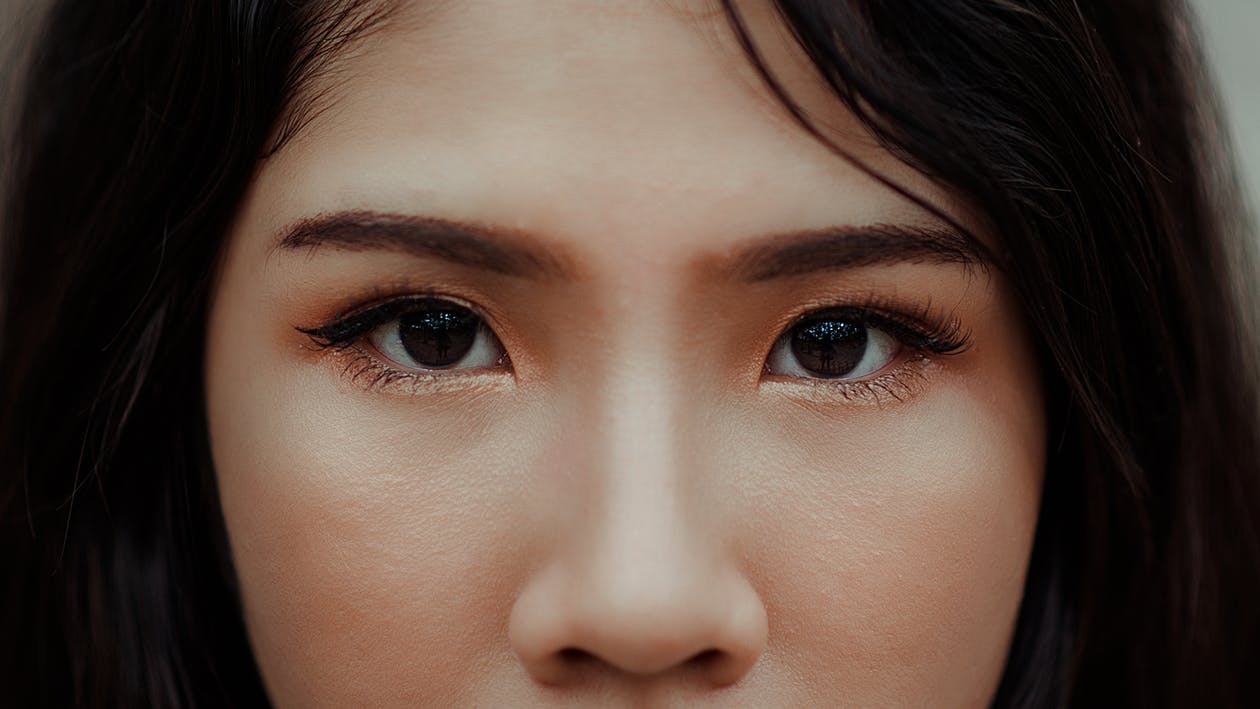 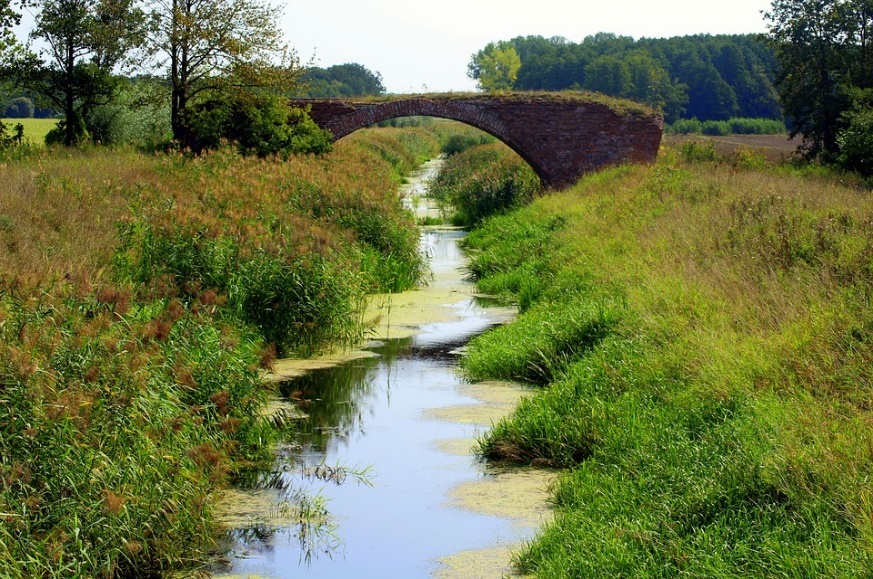 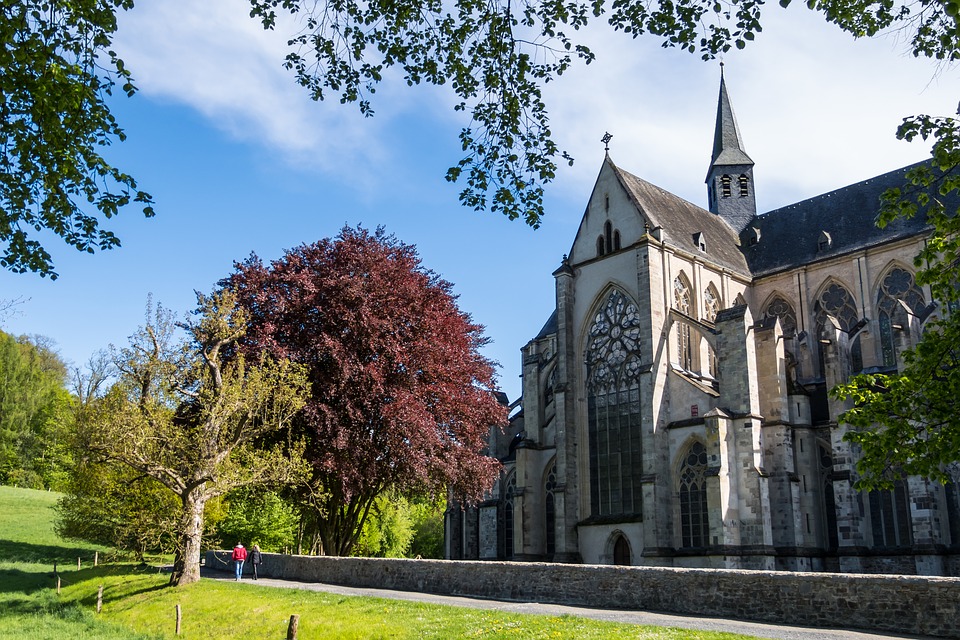 deneusdebeekdebeuk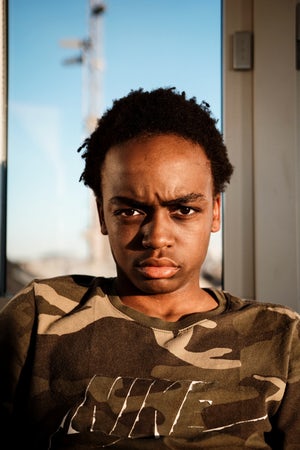 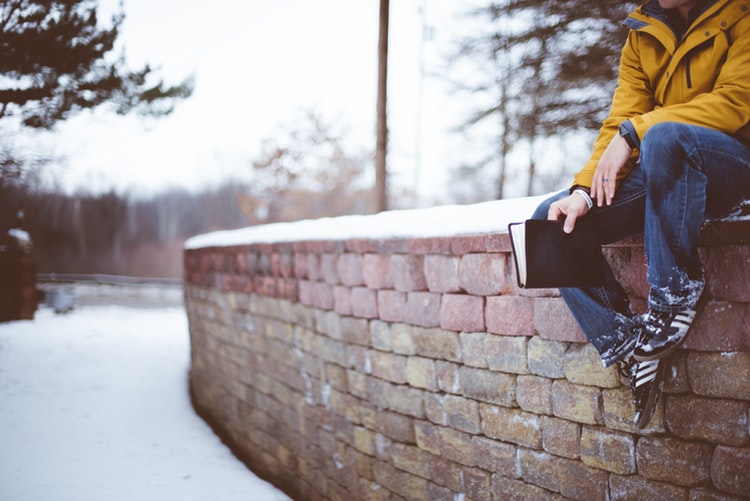 boosdemuur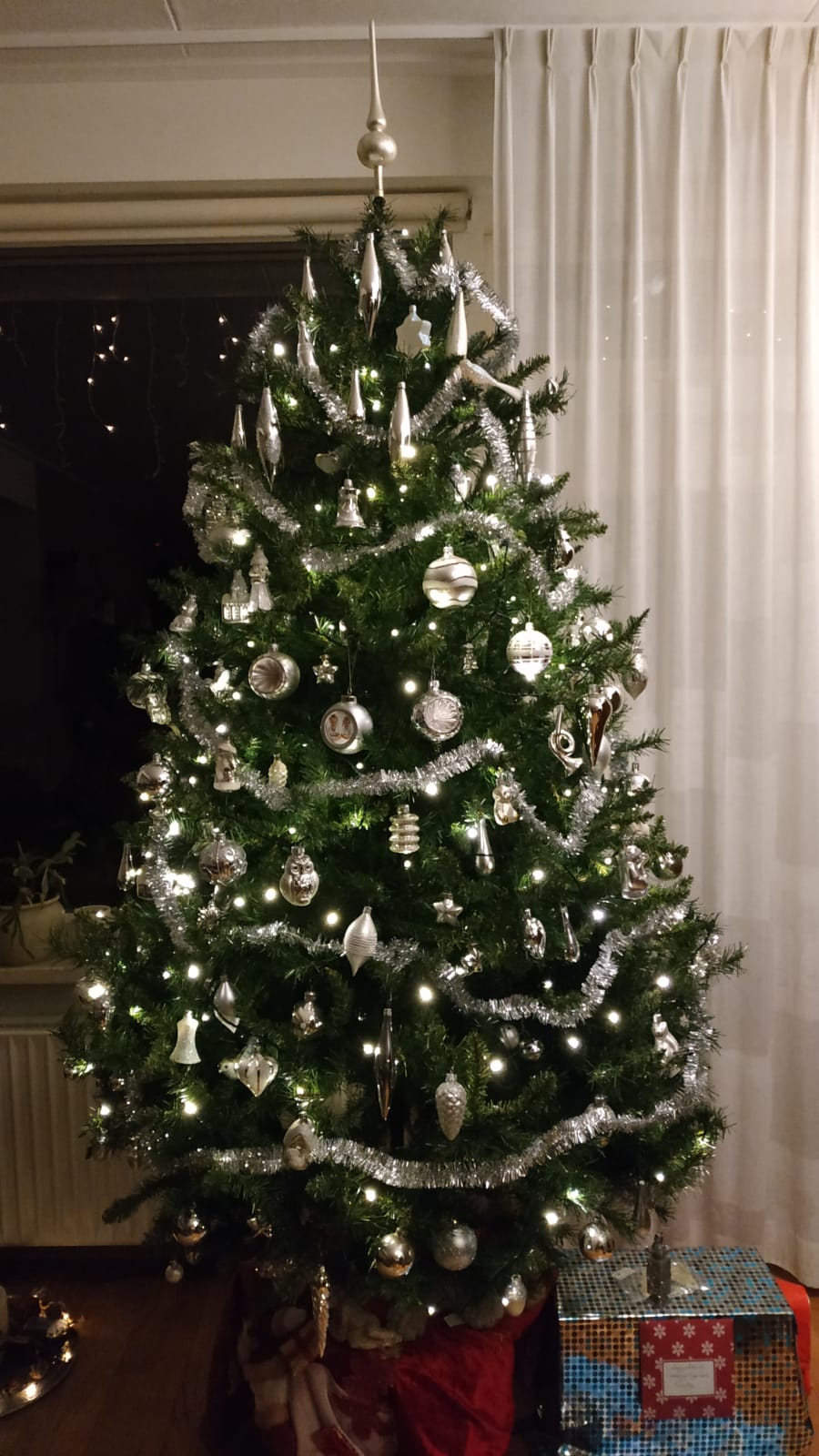 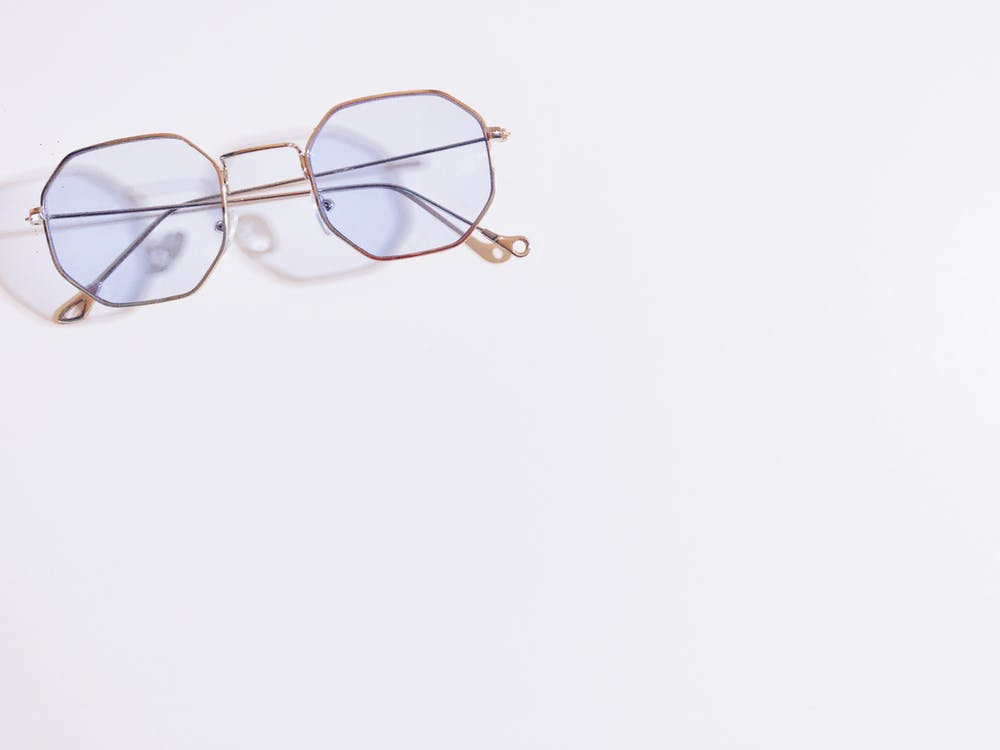 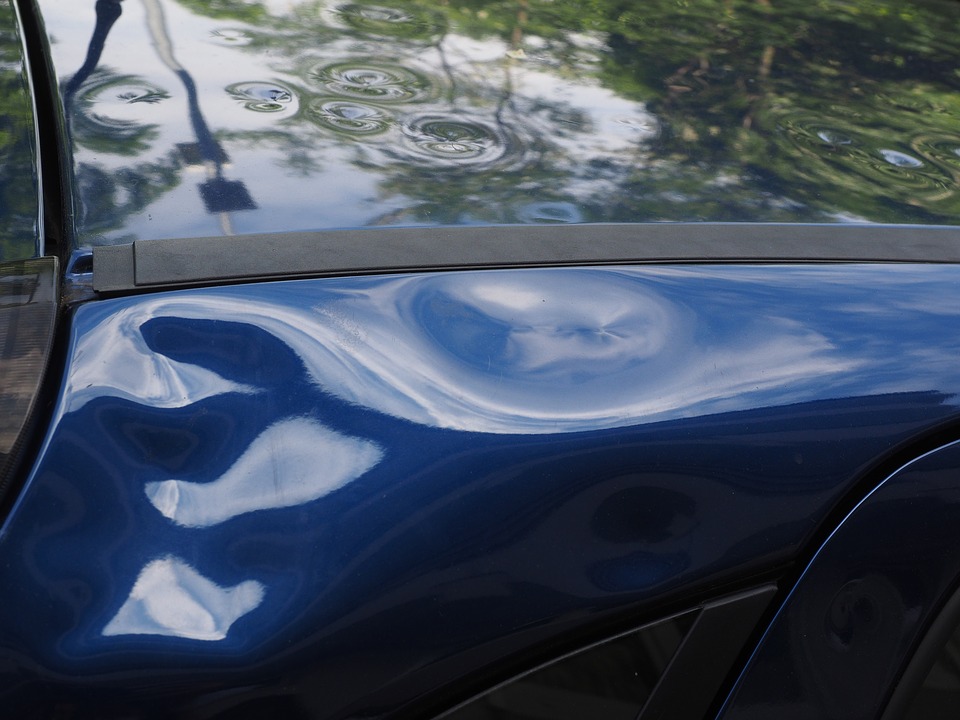 depiekdebrriildedeuk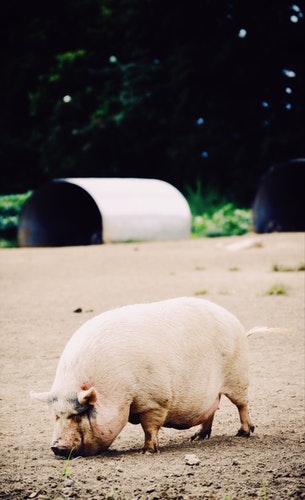 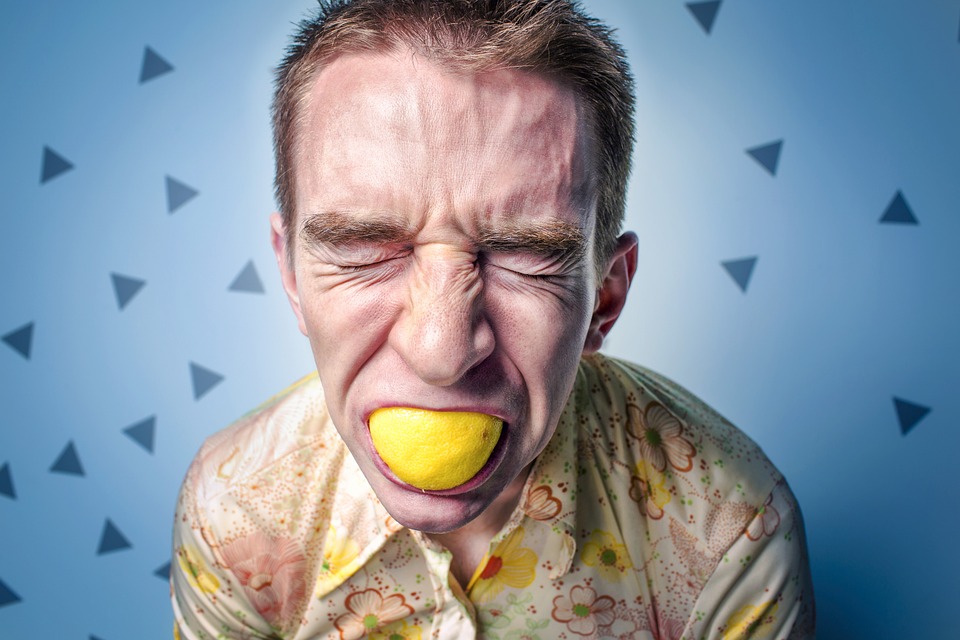 dikdeppijijllzuur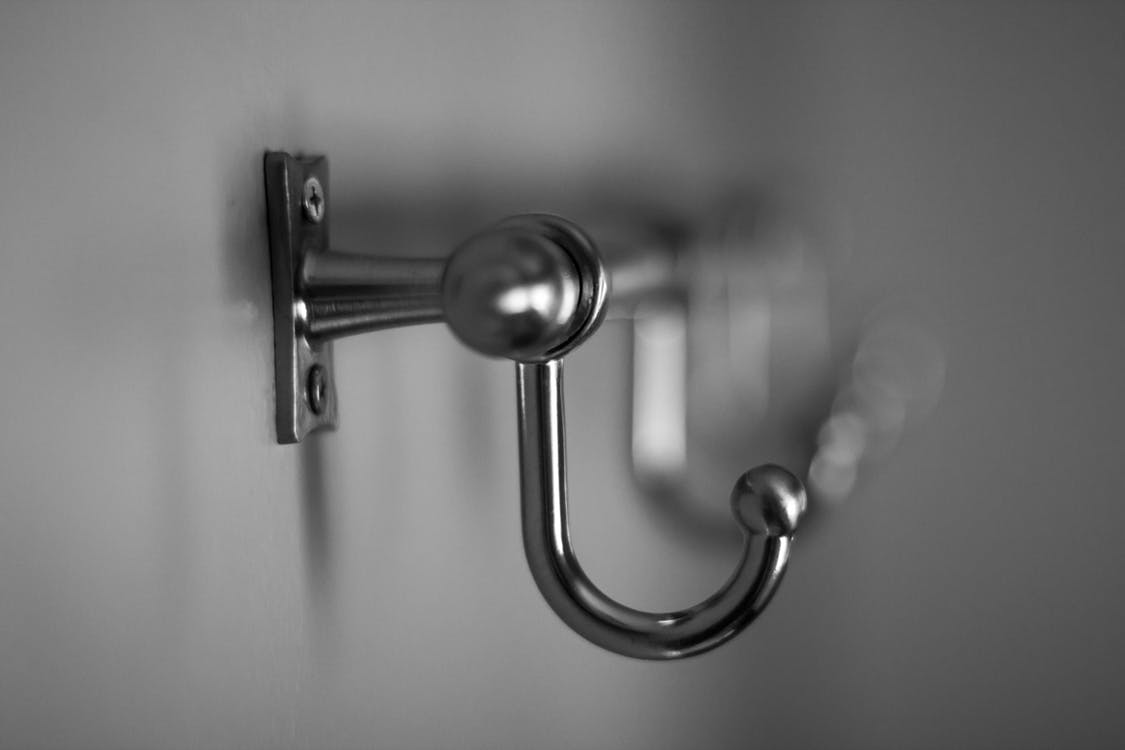 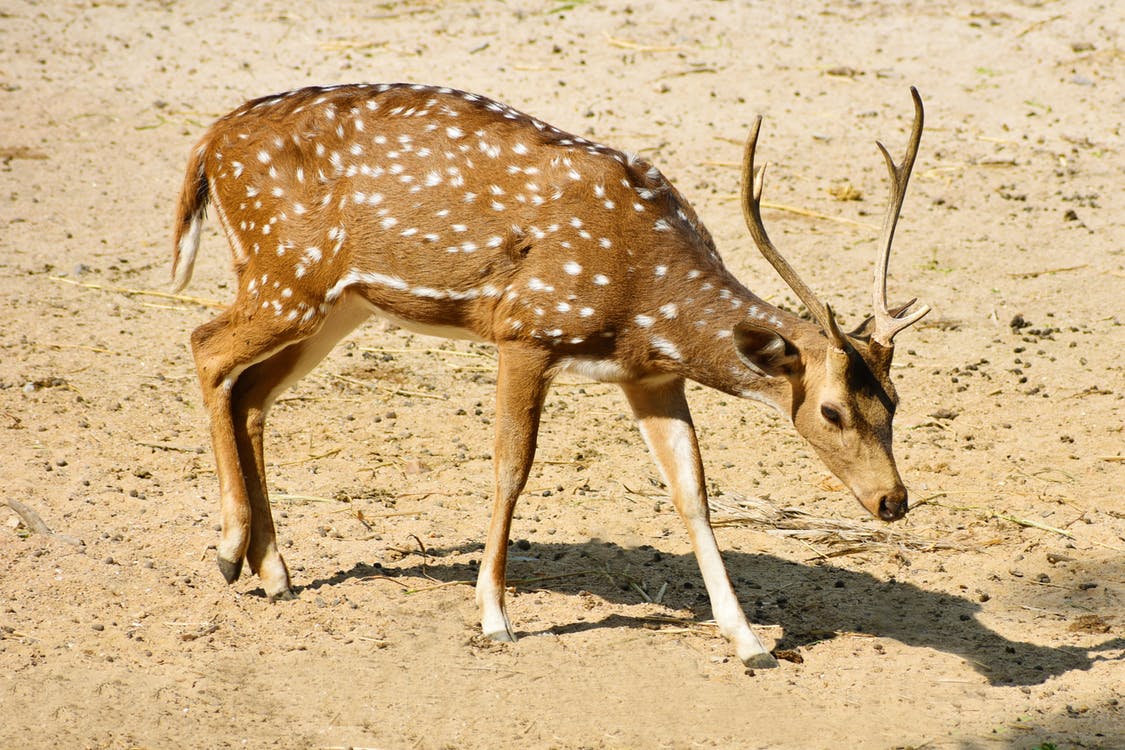 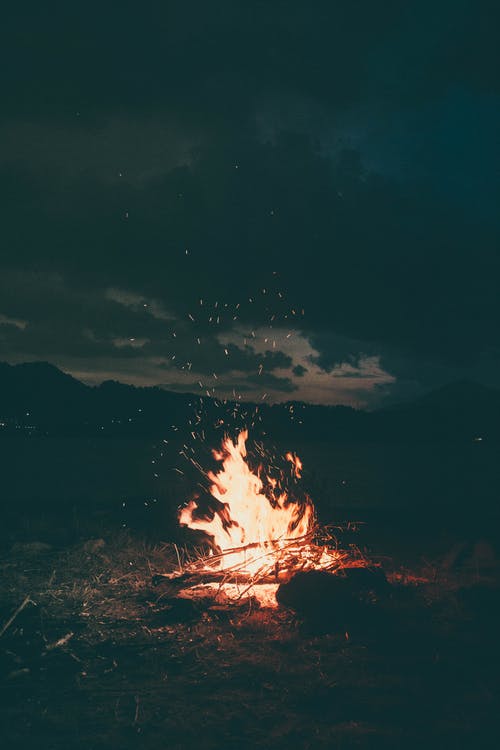 dehaakhetheerrthet vuur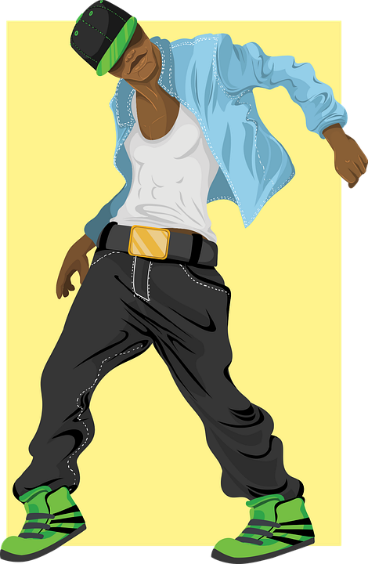 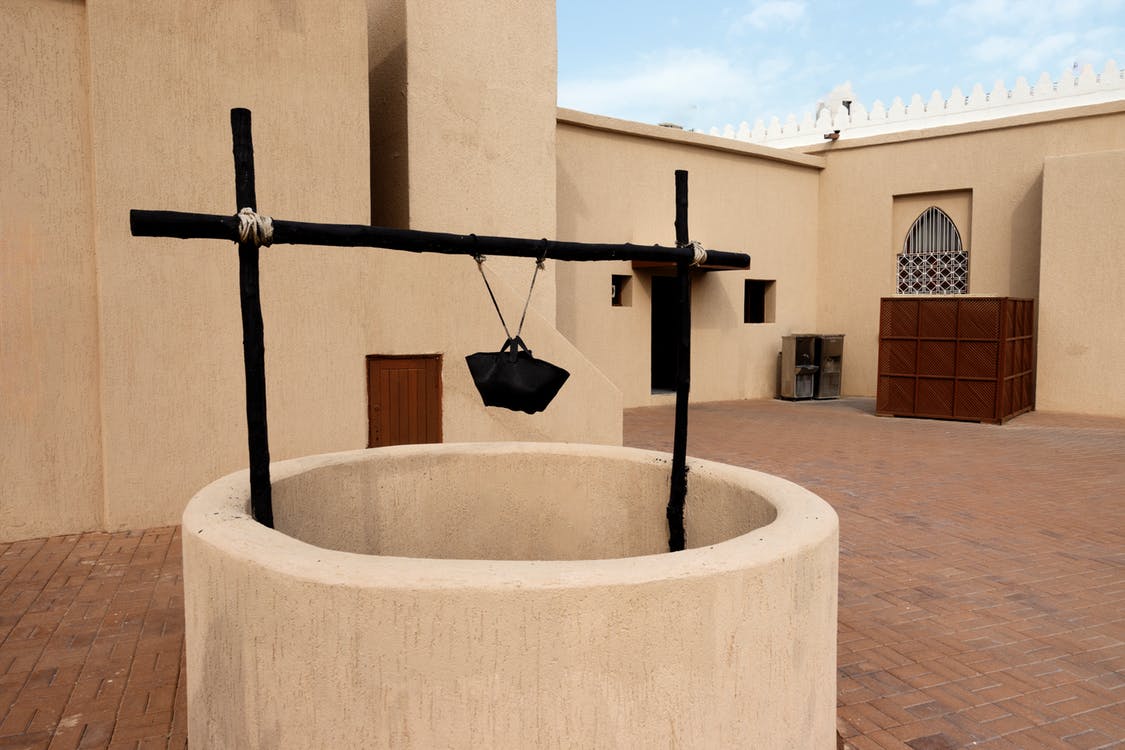 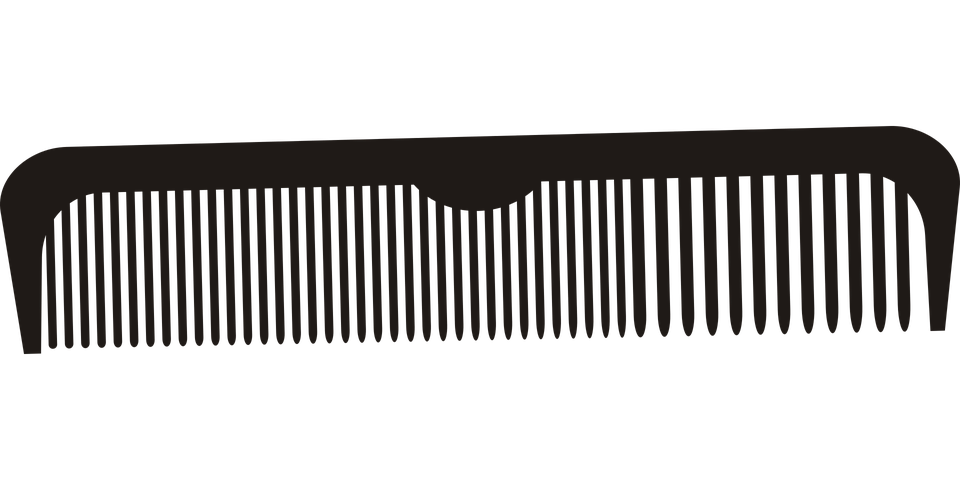 deheupdeppuuttdekam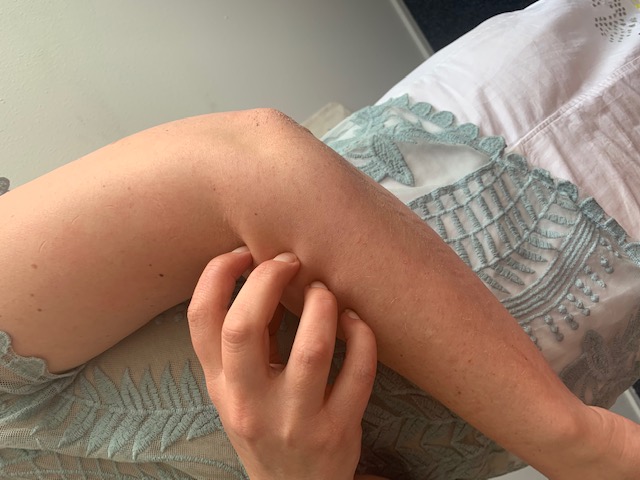 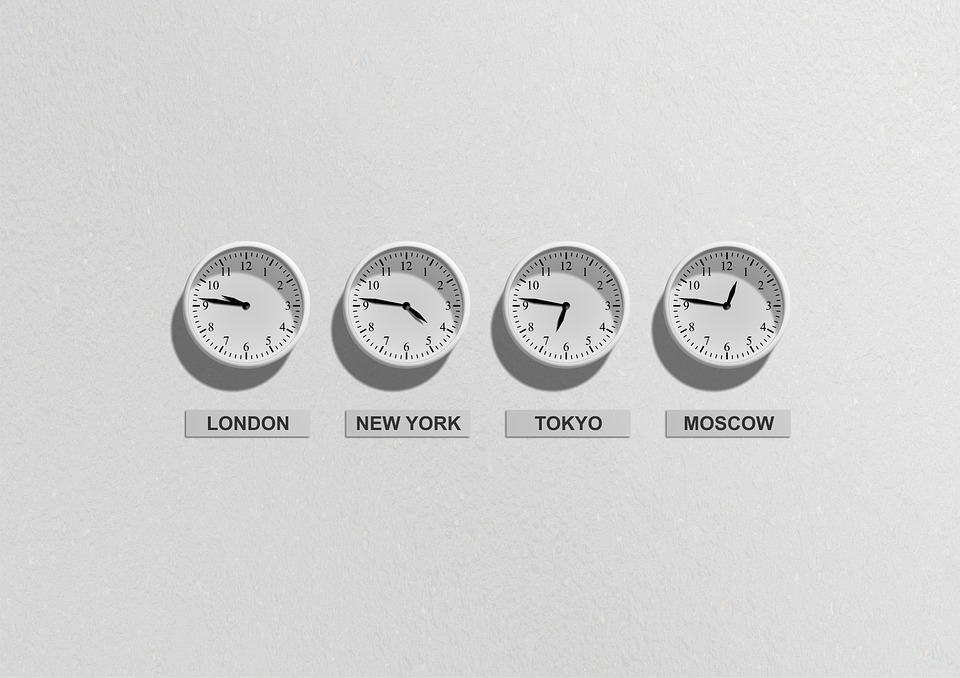 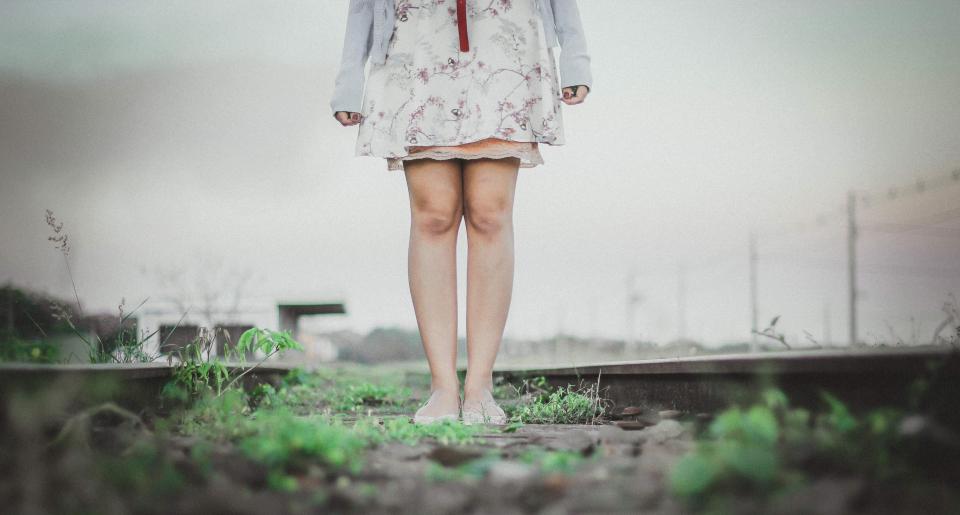 dejeukdeklokdeknnieie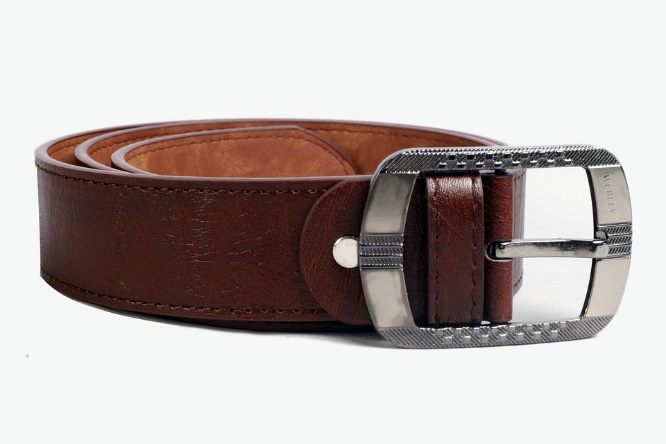 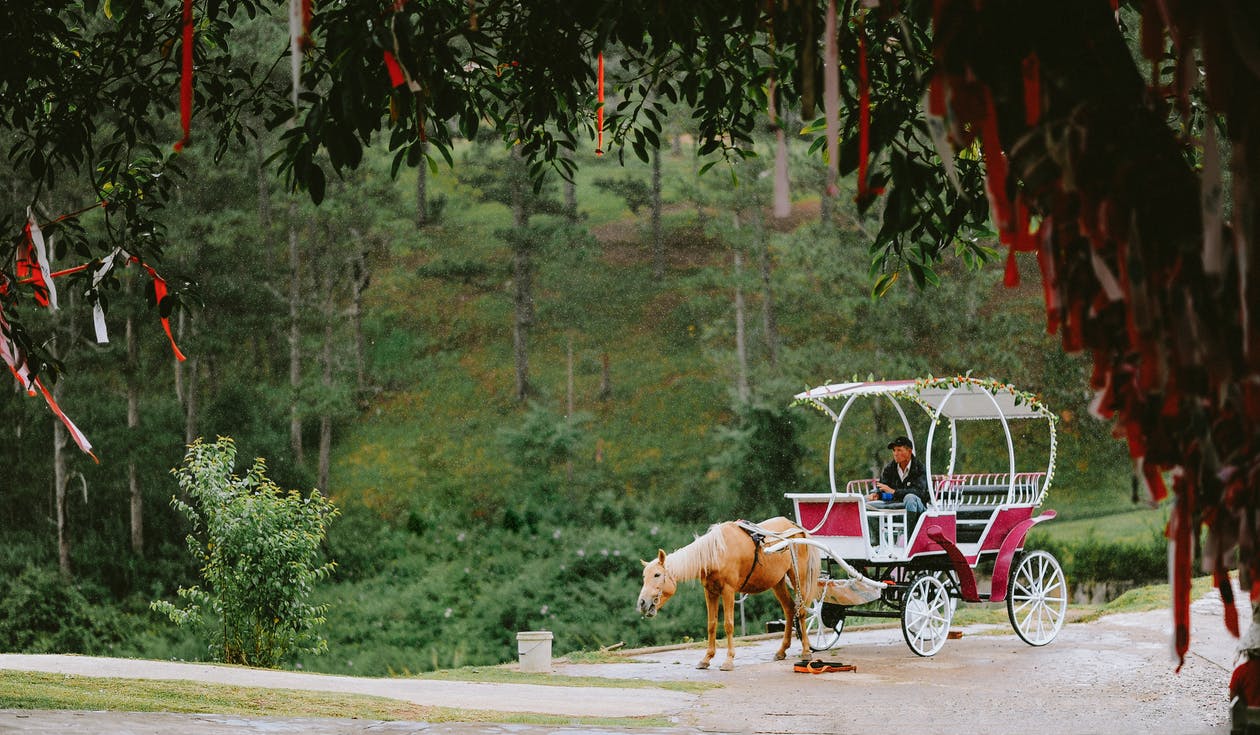 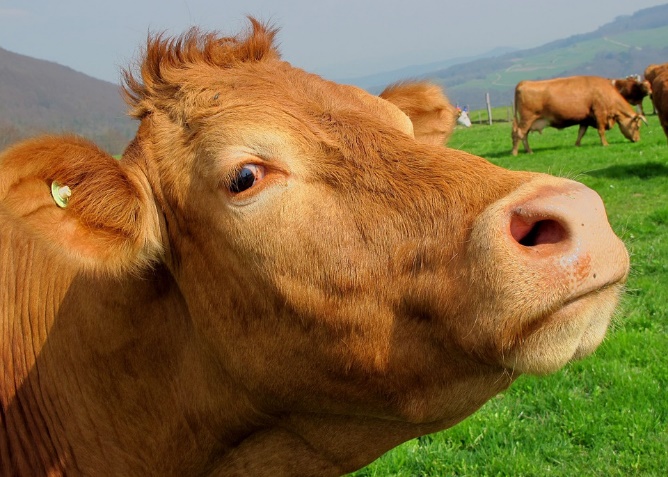 deriemdekoetsdekkoopp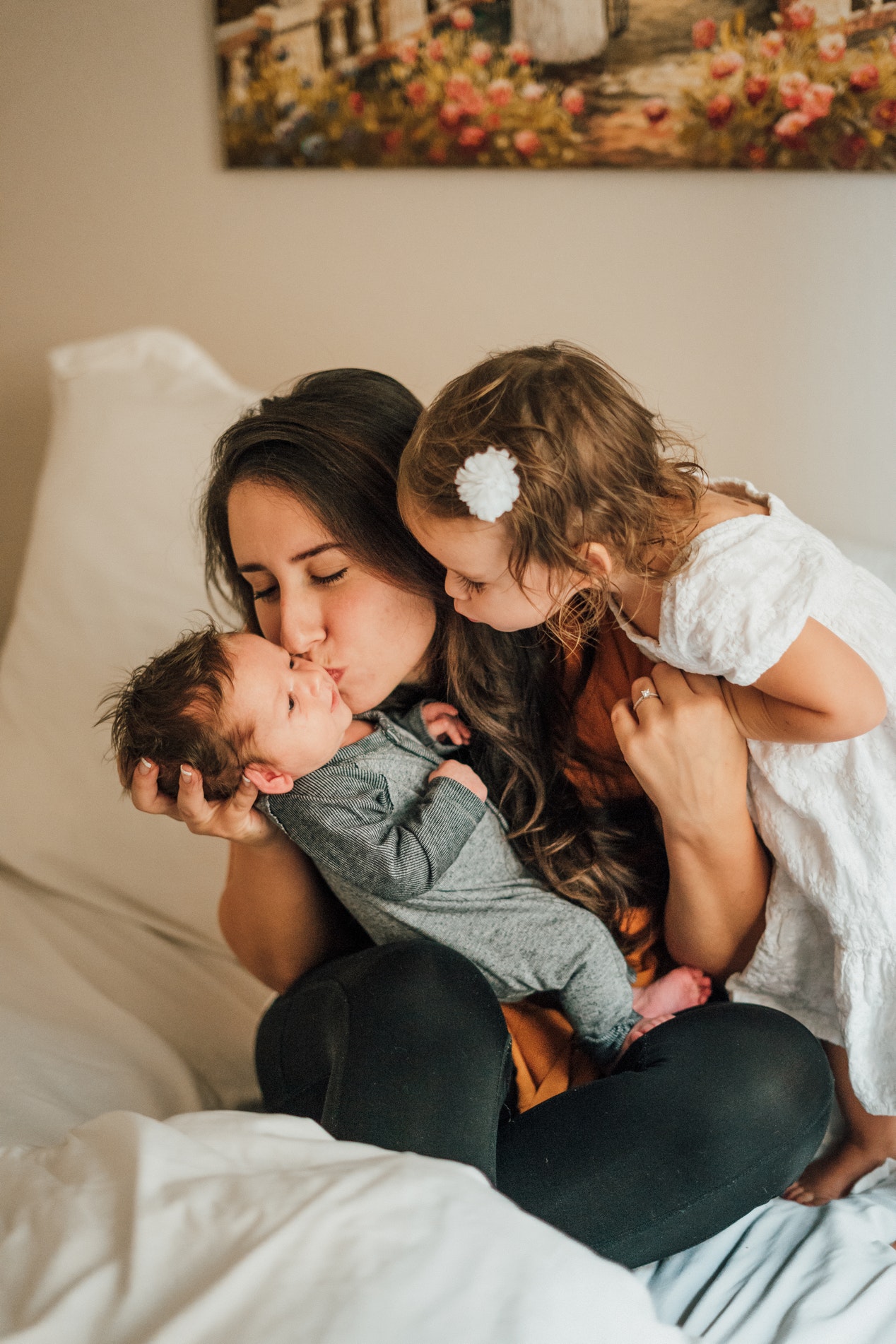 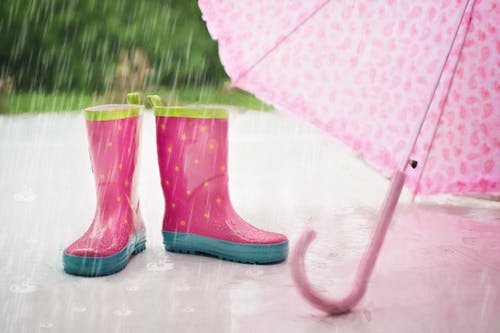 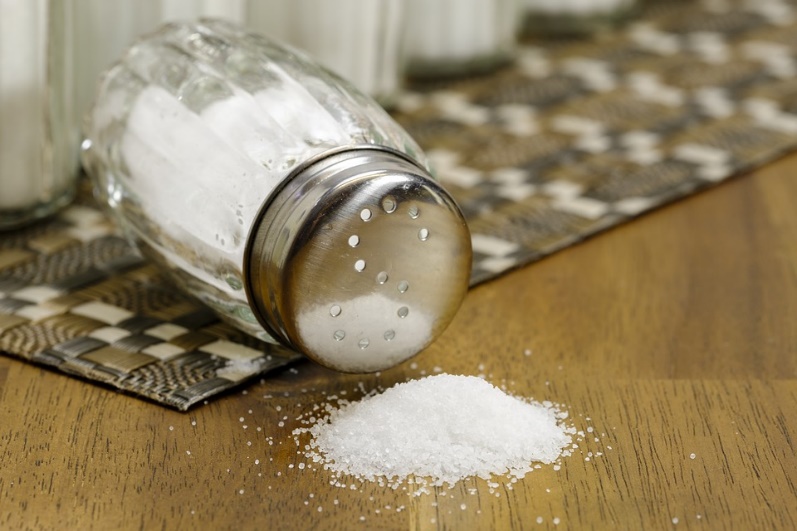 ikkusdelaarshetzout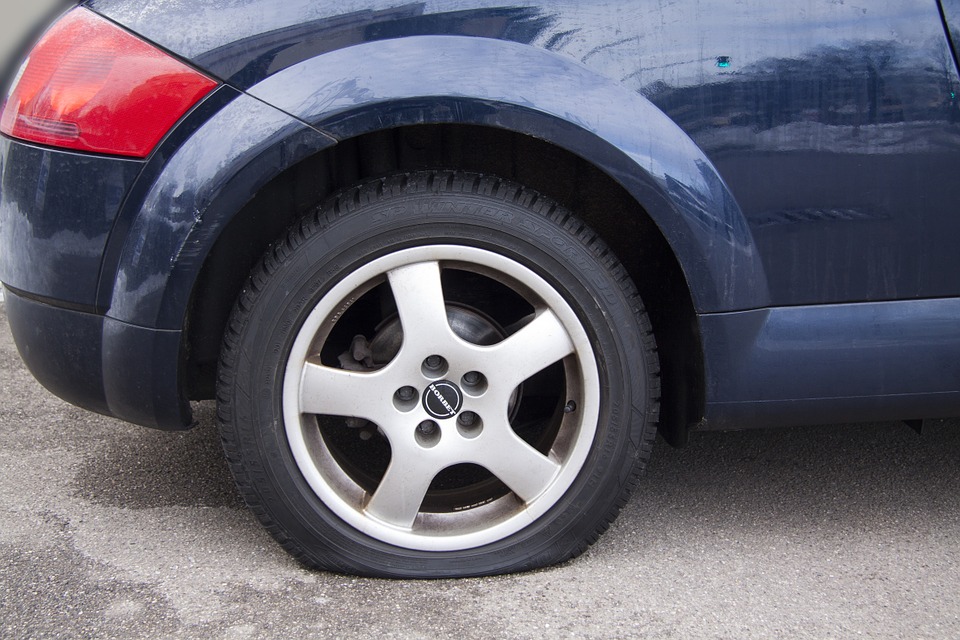 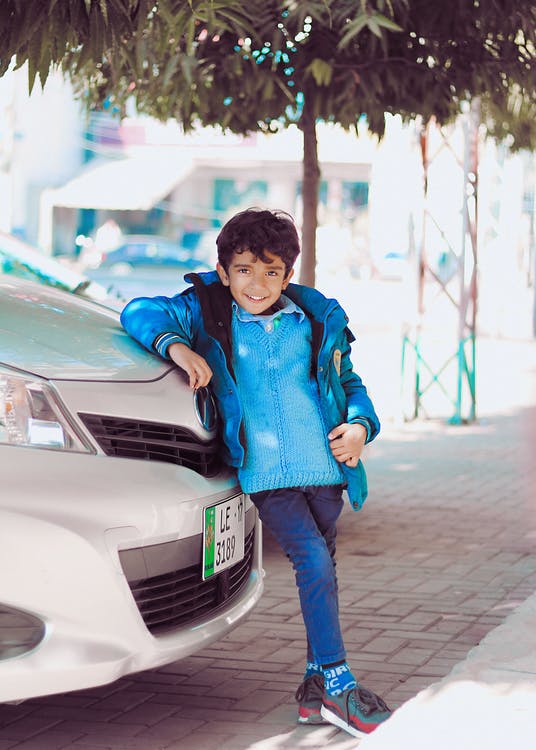 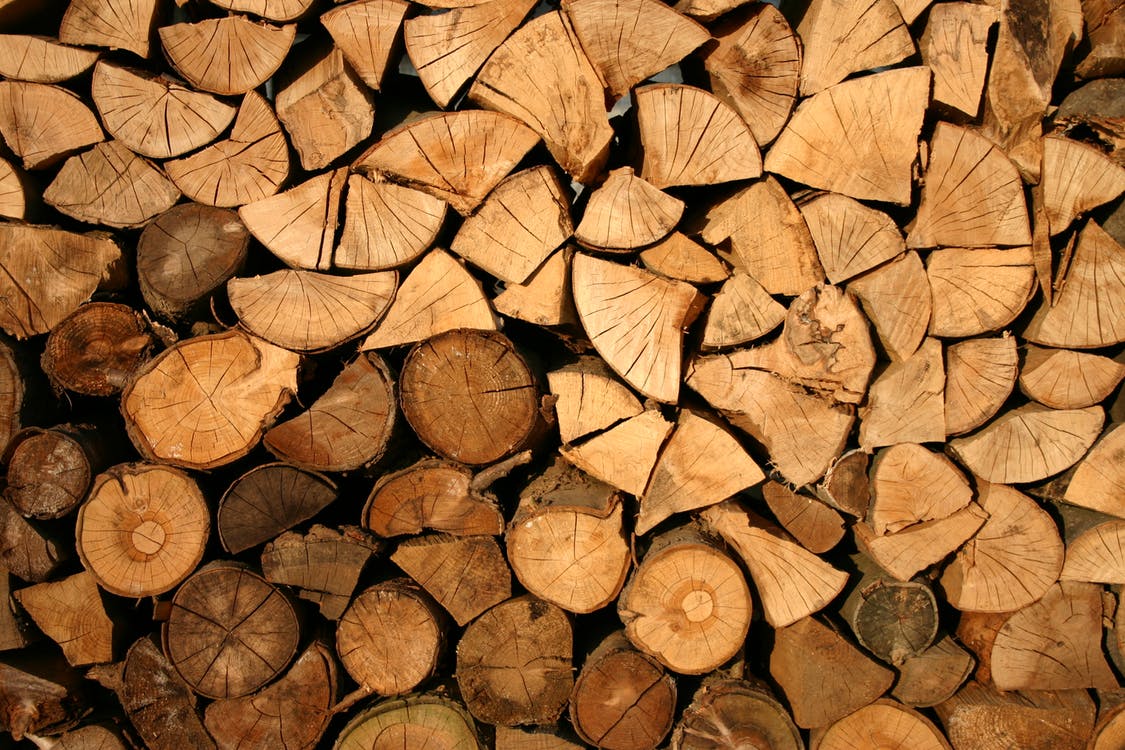 lekikleunhethout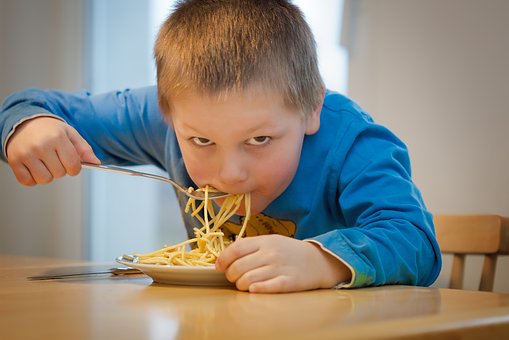 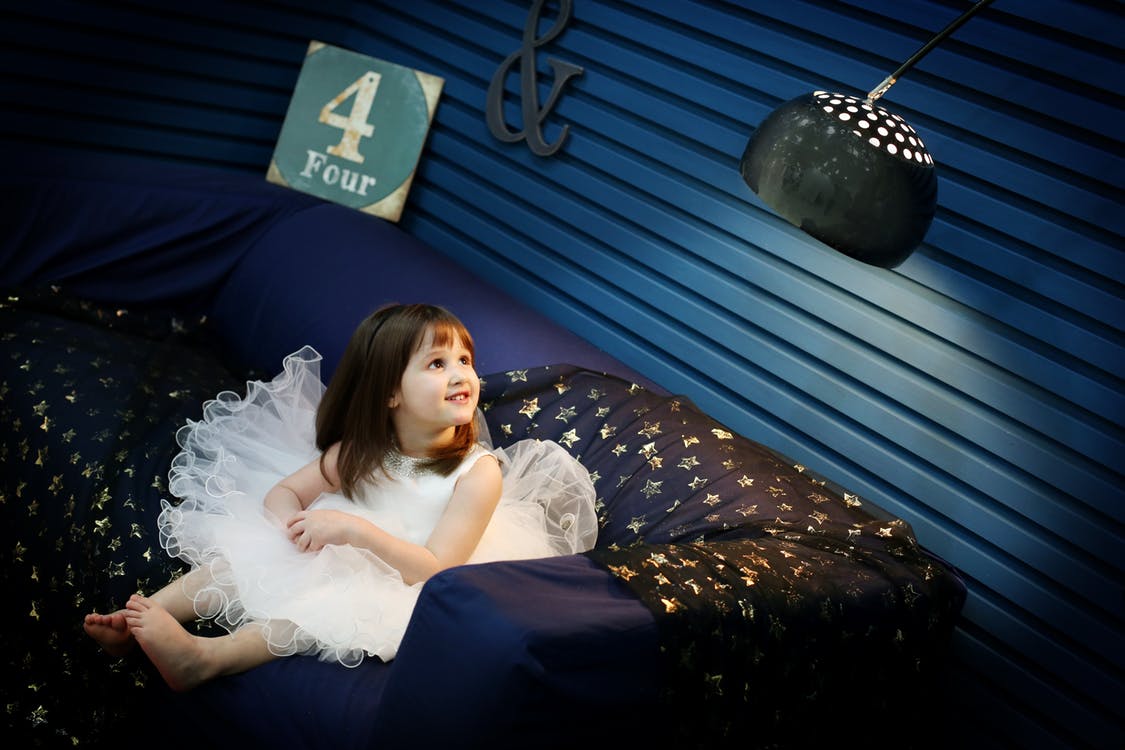 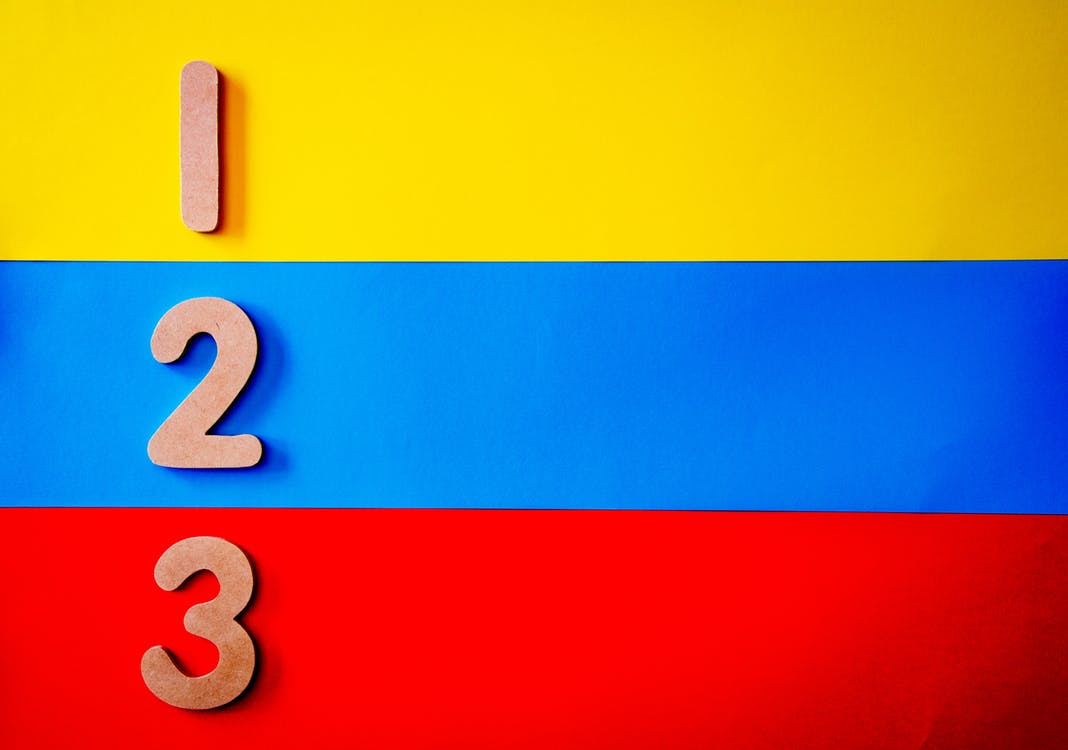 ikeetvierdrie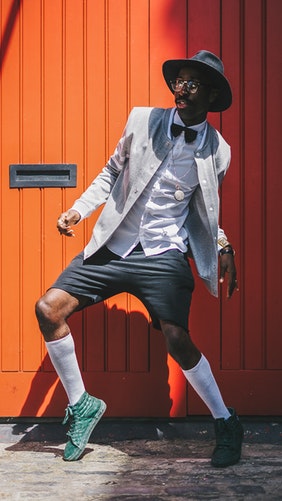 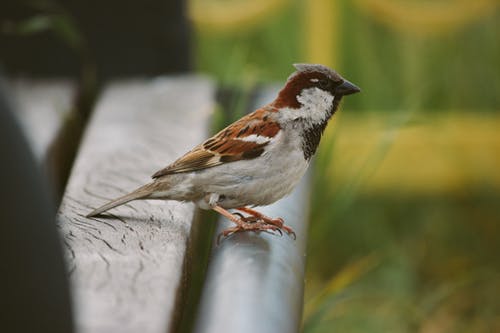 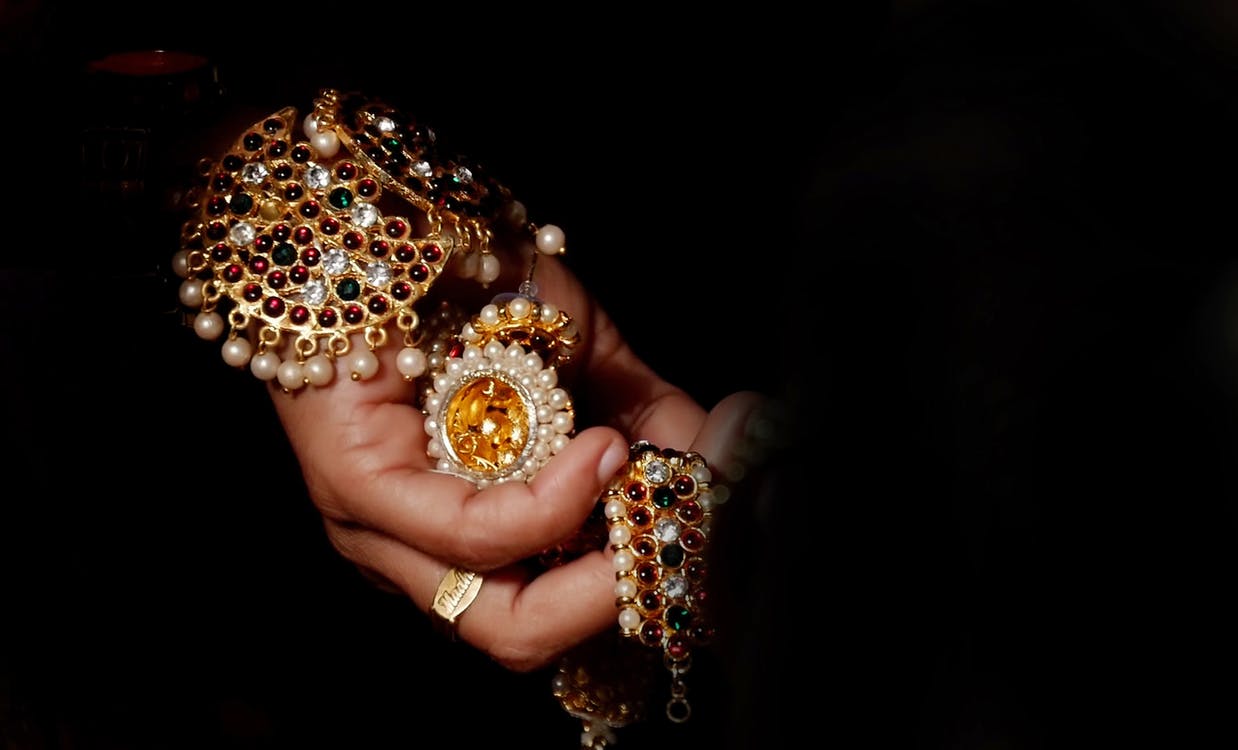 dekousdemusduur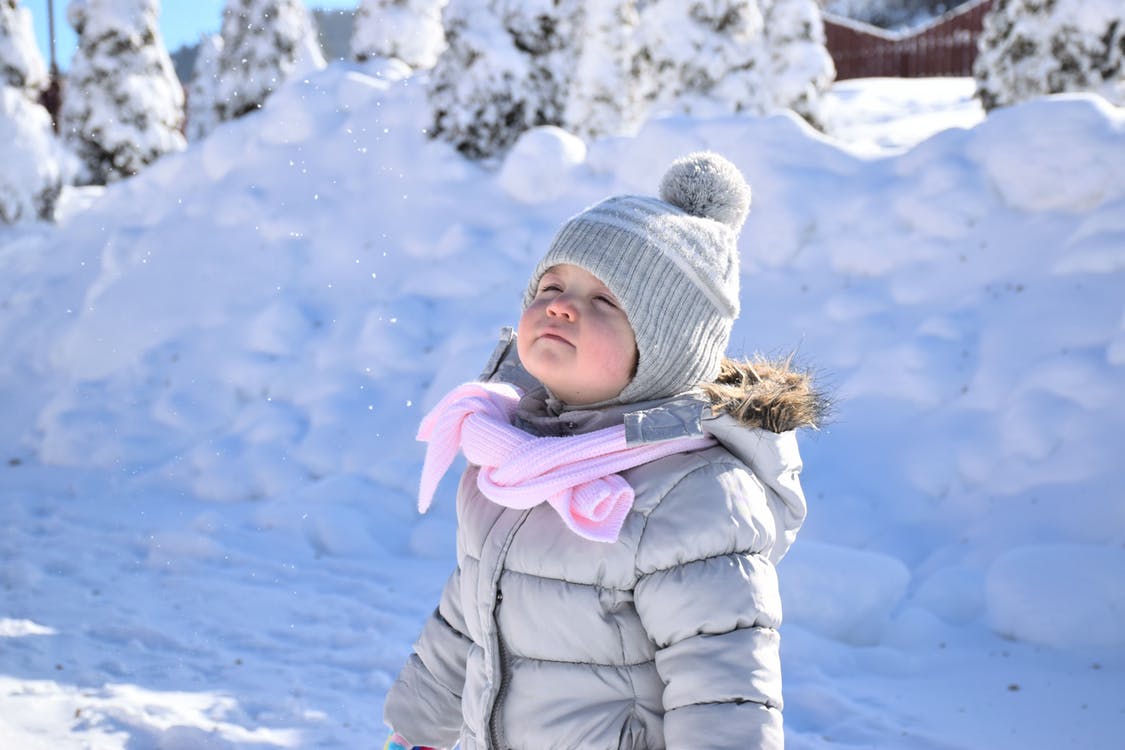 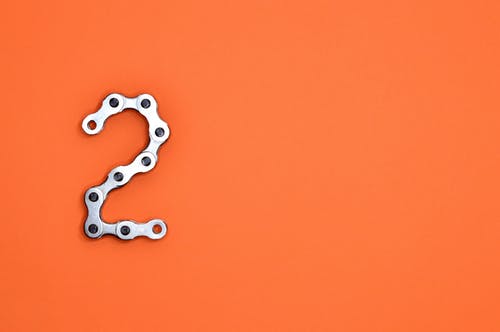 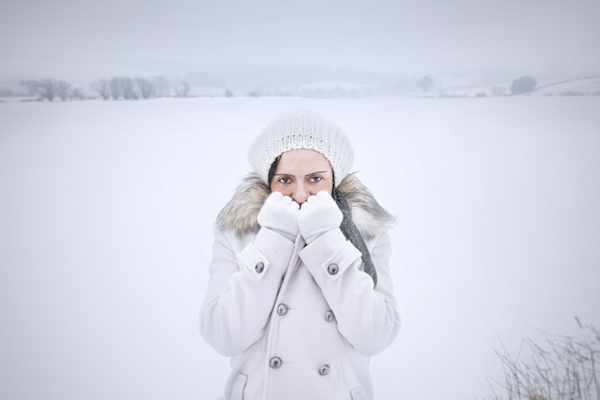 demutsttwweeeeikril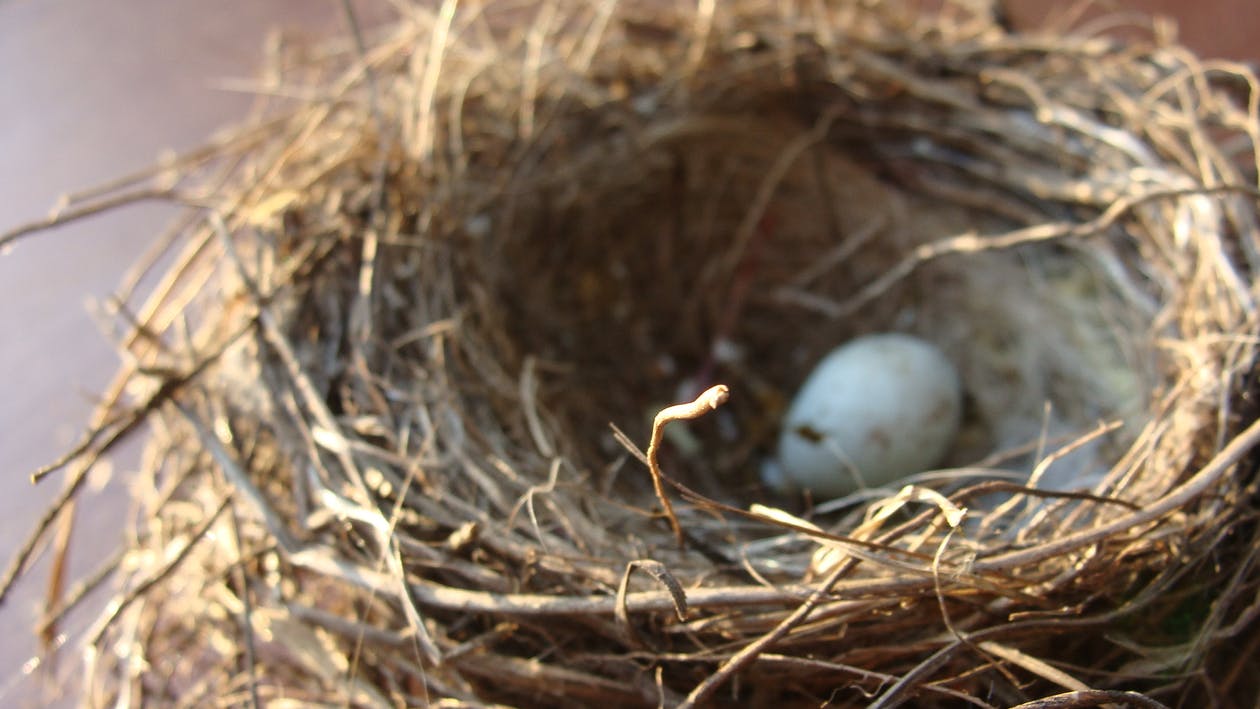 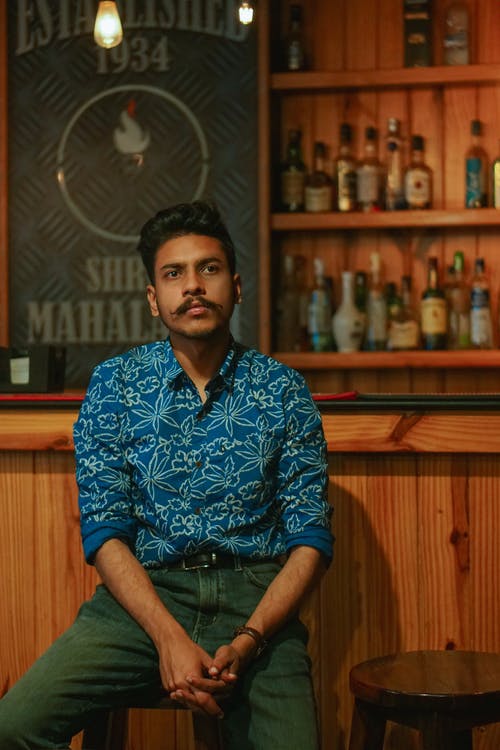 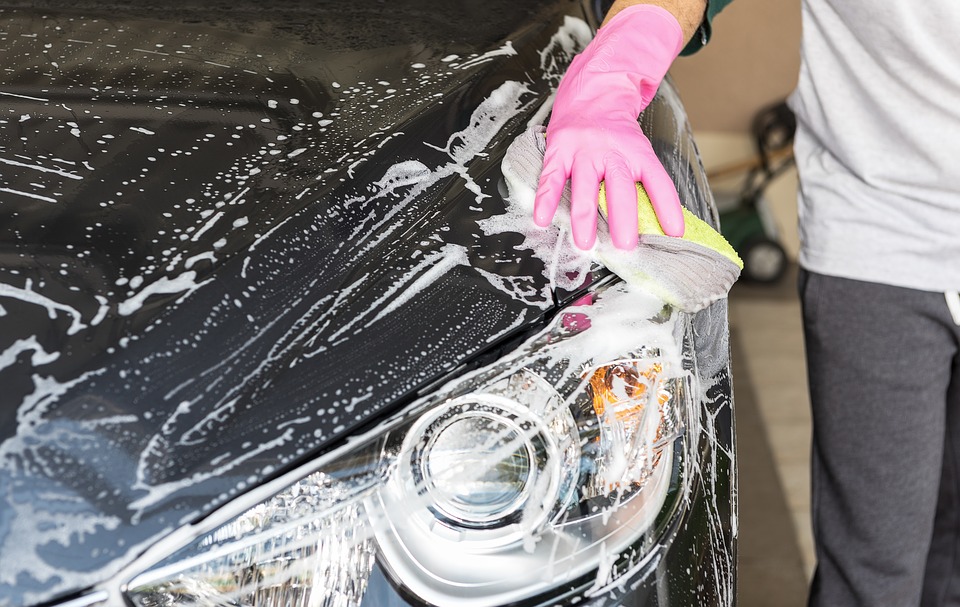 hetnestdesnnoorikwas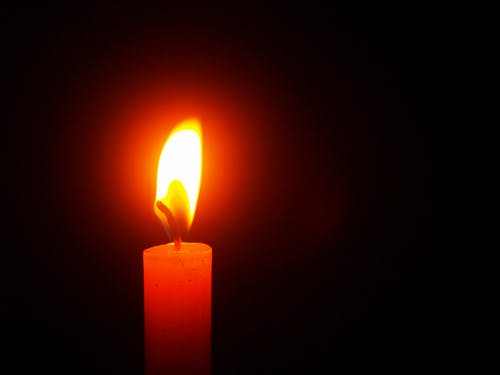 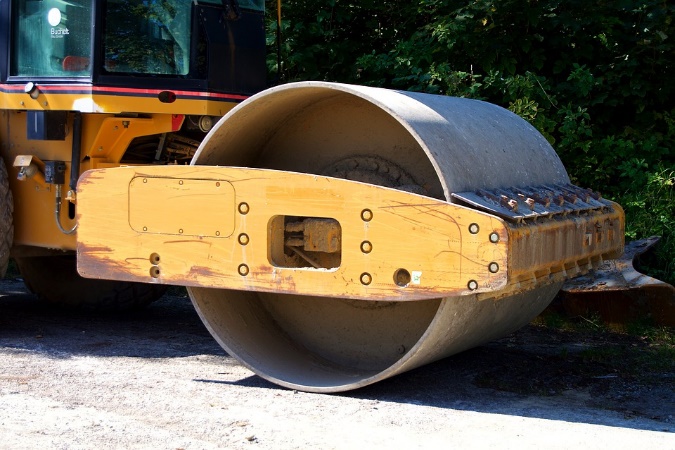 devlamdewals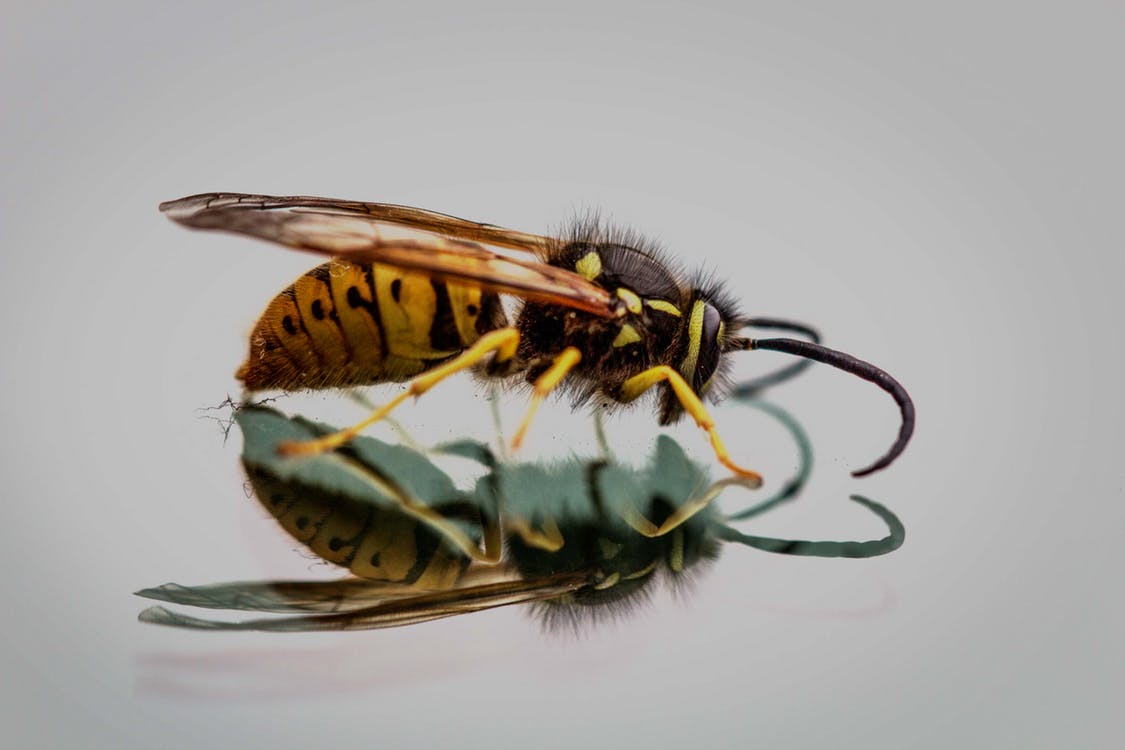 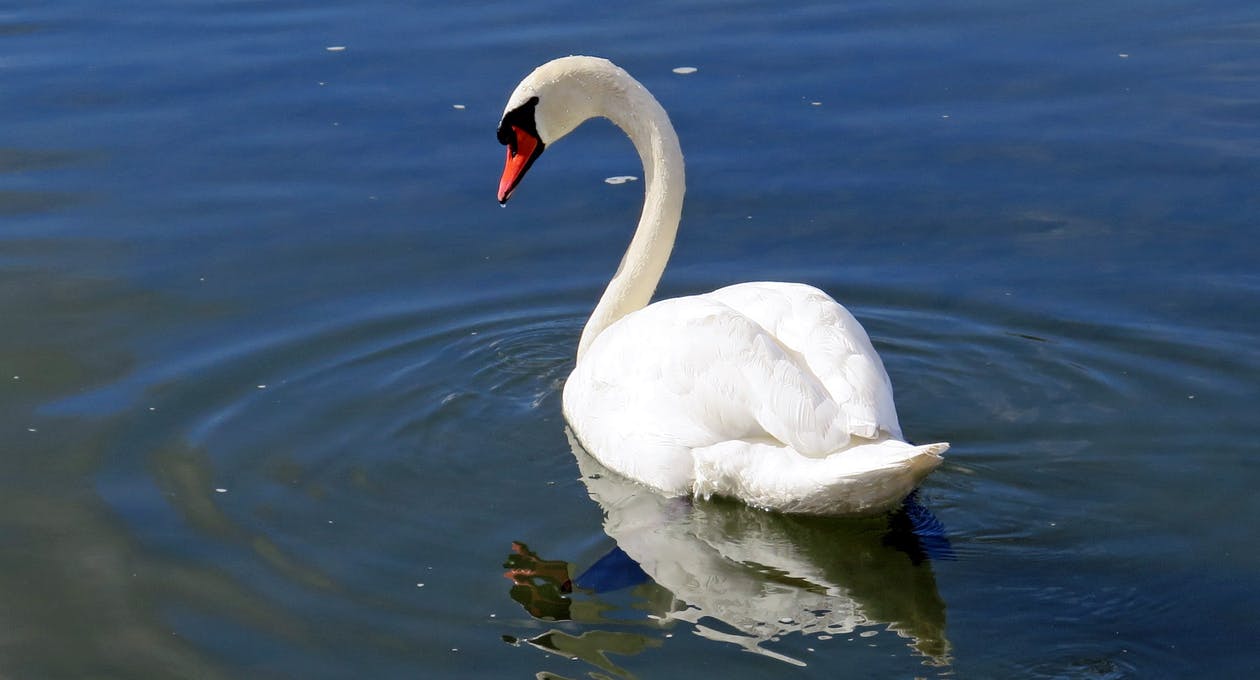 dewespdezwaan